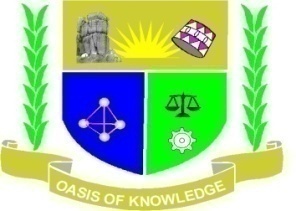 JARAMOGI OGINGA ODINGA UNIVERSITY OF SCIENCE AND TECHNOLOGYSCHOOL OF EDUCATION UNIVERSITY EXAMINATION RESULTSYEAR ONE (REGULAR, SEPTEMBER 2016 GROUP), 2016/2017 ACADEMIC YEAR MAIN CAMPUSPASS LISTThe following ONE HUNDRED AND FORTY THREE (143) candidates SATISFIED the School of Education Board of Examiners in the FIRST YEAR University Examinations and are RECOMMENDED to proceed to SECOND YEAR of Study.BACHELOR OF EDUCATION (SCIENCE) WITH ITS. NO	       REG. NO.		       Approved during the School of Education Board of Examiners Meeting held on 2nd August, 2017.Dean, School of Education_________________	Date: _______________Chairman, Deans Committee _______________	Date: _______________Chairman, Senate ________________________   	Date: ______________JARAMOGI OGINGA ODINGA UNIVERSITY OF SCIENCE AND TECHNOLOGYSCHOOL OF EDUCATION UNIVERSITY EXAMINATION RESULTSYEAR ONE (REGULAR, SEPTEMBER 2016 GROUP), 2016/2017 ACADEMIC YEAR MAIN CAMPUSRESIT LISTThe following NINETY NINE (99) candidates FAILED to SATISFY the School of Education Board of Examiners in the FIRST YEAR University Examinations and are RECOMMENDED to RESIT the course(s) listed against their names when next offered. BACHELOR OF EDUCATION (SCIENCE) WITH ITS. NO	REG. NO.				COURSE(S)EDS/0432/2016S			SAS 101: Descriptive Statistics	EDS/1340/2016S			SPH 104: Thermal PhysicsEDS/1341/2016S			SCH 101: Basic Physical Chemistry	EDS/1344/2016S			SCH 103: Basic Organic Chemistry						SZL 102: Vertebrate Zoology						SZL 104: Cell BiologyEDS/1347/2016S			SCH 101: Basic Physical Chemistry	EDS/1348/2016S			SCH 101: Basic Physical ChemistryEDS/1351/2016S			SCS 3111: Computer Organization 									and ApplicationEDS/1352/2016S			SMA 100: Basic Mathematics					SAS 101: Descriptive Statistics					EDF 111: History of EducationEDS/1363/2016S			SCH 101: Basic Physical Chemistry					SCS 114: Introduction to 										Spreadsheets and Databases	EDS/1367/2016S			SMA 100: Basic Mathematics						SMA 102: Calculus I					SCS 114: Introduction to 										Spreadsheets and DatabasesEDS/1375/2016S			SMA 105: Introduction to 										Probability Theory					SCS 114: Introduction to 										Spreadsheets and DatabasesEDS/1380/2016S			SPH 101:  MechanicsEDS/1381/2016S			SMA 105: Introduction to 										Probability Theory					SAS 101: Descriptive StatisticsEDS/1382/2016S			SCH 101: Basic Physical ChemistryEDS/1388/2016S			SCH 101: Basic Physical Chemistry					SCS 112:  Desktop Publishing					SCS 114: Introduction to 										Spreadsheets and DatabasesEDS/1389/2016S			EDF 111: History of EducationEDS/1392/2016S			SMA 100: Basic MathematicsEDS/1397/2016S			SMA 100: Basic Mathematics					SAS 101: Descriptive Statistics\					SMA 105: Introduction to 										Probability Theory					SCS 114: Introduction to 										Spreadsheets and DatabasesEDS/1399/2016S			SCS 114: Introduction to 										Spreadsheets and Databases		EDS/1404/2016S			SCS 114: Introduction to 										Spreadsheets and DatabasesEDS/1408/2016S			SPH 104: Thermal Physics EDS/1409/2016S			SCH 101: Basic Physical ChemistryEDS/1410/2016S			SCS 114: Introduction to 										Spreadsheets and Databases					SMA 100: Basic MathematicsEDS/1414/2016S			SCS 114: Introduction to 										Spreadsheets and DatabasesEDS/1416/2016S			SCS 114: Introduction to 										Spreadsheets and Databases					SAS 101: Descriptive Statistics						SMA	102: Calculus IEDS/1418/2016S			SCS 114: Introduction to 										Spreadsheets and Databases					SMA 100: Basic Mathematics					SCH 101: Basic Physical ChemistryEDS/1421/2016S			SCS 3111: Computer Organization 									and Application					SCH 101: Basic Physical ChemistryEDS/1422/2016S			SPH 101:  Mechanics					SMA 100: Basic MathematicsEDS/1424/2016S			SAS 101: Descriptive Statistics					SCS 112:  Desktop PublishingEDS/1425/2016S			SCS 114: Introduction to 										Spreadsheets and DatabasesEDS/1426/2016S			SCH 101: Basic Physical ChemistryEDS/1427/2016S			SPH 101:  Mechanics					SAS 101: Descriptive StatisticsEDS/1429/2016S			SAS 101: Descriptive StatisticsEDS/1430/2016S			SCS 112:  Desktop PublishingEDS/1431/2016S			SCH 101: Basic Physical Chemistry					SCS 114: Introduction to 										Spreadsheets and Databases							EDF 111: History of EducationEDS/1436/2016S			SBT 101: Plant Structure and 									Function					SZL 103: Introductory Genetics & 									Evolution					SCH 103: Basic Organic ChemistryEDS/1438/2016S			EDF 111: History of Education					SCS 114: Introduction to 										Spreadsheets and Databases					SMA 102: Calculus IEDS/1442/2016S			SPH 101:  Mechanics					SCH 101: Basic Physical ChemistryEDS/1445/2016S			EDF 111: History of EducationEDS/1449/2016S			SZL 103: Introductory Genetics & 									Evolution					SCH 101: Basic Physical Chemistry						SBT 104: Fundamentals of Ecology 										and Conservation					SCH 103: Basic Organic ChemistryEDS/1450/2016S			SMA 102: Calculus IEDS/1451/2016S			SCH 101: Basic Physical Chemistry						SCH 102: Basic Inorganic Chemistry						SBT 104: Fundamentals of Ecology 										and Conservation					SCS 114: Introduction to 										Spreadsheets and Databases					SCH 103: Basic Organic ChemistryEDS/1452/2016S			EDF 111: History of Education									SCS 114: Introduction to 										Spreadsheets and DatabasesEDS/1455/2016S			SMA 102: Calculus IEDS/1463/2016S			SMA 100: Basic MathematicsEDS/1466/2016S			SMA 101: Analytical Geometry					SAS 101: Descriptive StatisticsEDS/1467/2016S			SAS 101: Descriptive StatisticsEDS/1468/2016S			EDF 111: History of Education	EDS/1470/2016S			SPH 101:  MechanicsEDS/1471/2016S			SCS 114: Introduction to 										Spreadsheets and DatabasesEDS/1472/2016S			SPH 101:  Mechanics						SCS 3111: Computer Organization 										and ApplicationEDS/1475/2016S			SCS 114: Introduction to 										Spreadsheets and DatabasesEDS/1479/2016S			SMA 100: Basic Mathematics									SMA 102: Calculus I						SCH 101: Basic Physical Chemistry						SCS 114: Introduction to 										Spreadsheets and DatabasesEDS/1482/2016S			SCH 101: Basic Physical Chemistry	EDS/1483/2016S			SCH 101: Basic Physical Chemistry	EDS/1485/2016S			SMA 100: Basic Mathematics					SCS 112:  Desktop PublishingEDS/1486/2016S			SMA 102: Calculus I	EDS/1488/2016S			SMA 100: Basic Mathematics						SMA 101: Analytical Geometry					SMA 102: Calculus I							SMA 105:Introduction to Probability 									TheoryEDS/1489/2016S			SMA 100: Basic Mathematics					SMA 102: Calculus I	EDS/1491/2016S		SPH 101:  Mechanics				SMA 101: Analytical Geometry				SMA 102: Calculus IEDS/1496/2016S		SBT 102: Survey of the Plant 									Kingdom				SCS 114: Introduction to 										Spreadsheets and DatabasesEDS/1497/2016S		SMA 100: Basic MathematicsEDS/1499/2016S		SAS 101: Descriptive StatisticsEDS/1500/2016S		SMA 102: Calculus I	EDS/1501/2016S		SMA 105:Introduction to Probability 								TheoryEDS/1502/2016S		SCH 101: Basic Physical Chemistry	EDS/1514/2016S		PSY 110: Introduction to 										Educational PsychologyEDS/1515/2016S		SCS 114: Introduction to 										Spreadsheets and DatabasesEDS/1518/2016S		SCS 114: Introduction to 										Spreadsheets and Databases				SMA 102: Calculus I	EDS/1519/2016S		SCS 114: Introduction to 										Spreadsheets and DatabasesEDS/1522/2016S		SAS 101: Descriptive StatisticsEDS/1524/2016S		SMA 100: Basic Mathematics				SCS 114: Introduction to 										Spreadsheets and DatabasesEDS/1528/2016S		SCS 114: Introduction to 										Spreadsheets and DatabasesEDS/1540/2016S		SPH 101:  Mechanics	EDS/1541/2016S		SMA 100: Basic Mathematics				SAS 101: Descriptive Statistics				SPH 102:  Electricity and Magnetism EDS/1550/2016S		SMA 100: Basic Mathematics				SMA 105:Introduction to Probability 								TheoryEDS/1553/2016S		SCH 101: Basic Physical Chemistry	EDS/1555/2016S		SCS 114: Introduction to 										Spreadsheets and DatabasesEDS/1558/2016S		SPH 101:  MechanicsEDS/1560/2016S		SPH 101:  MechanicsEDS/1565/2016		SCS 114: Introduction to 										Spreadsheets and DatabasesEDS/1567/2016S		SCS 114: Introduction to 										Spreadsheets and Databases				SAS 101: Descriptive Statistics				SMA 105:Introduction to Probability 								TheoryEDS/1569/2016S		SMA 102: Calculus I	EDS/1572/2016S		SAS 101: Descriptive Statistics				SMA 102: Calculus IEDS/1573/2016S		SCS 114: Introduction to 										Spreadsheets and DatabasesEDS/1574/2016S		SAS 101: Descriptive Statistics				SCS 114: Introduction to 										Spreadsheets and Databases				SMA 102: Calculus IEDS/1599/2016S		SCS 114: Introduction to 										Spreadsheets and Databases				SMA 100: Basic Mathematics				SMA 101: Analytical GeometryEDS/1605/2016S		SPH 101:  MechanicsEDS/1638/2016S		SMA 102: Calculus I	EDS/1647/2016S		SCS 114: Introduction to 										Spreadsheets and Databases					SCS 3111: Computer Organization 										and ApplicationEDS/1665/2016S		SMA 105:  Introduction to 										Probability TheoryEDS/1770/2016S		SCS 114: Introduction to 										Spreadsheets and Databases					SBT 104: Fundamentals of Ecology 										and Conservation					SZL 101: Invertebrate Zoology				SAS 101: Descriptive StatisticsEDS/1920/2016S		SCS 112:  Desktop PublishingEDS/1950/2016S		SAS 101: Descriptive Statistics				SPH 104: Thermal Physics				SMA 102: Calculus I				SMA 105:  Introduction to 										Probability Theory EDS/2172/2016S		PSY 110: Introduction to 										Educational Psychology				SPH 101:  Mechanics					SCH 101: Basic Physical Chemistry				SCS 114: Introduction to 										Spreadsheets and DatabasesEDS/3389/2016		SBT 104: Fundamentals of Ecology 									and ConservationEDS/3397/2016		SMA 100: Basic Mathematics 										SMA 102: Calculus IEDS/3454/2016			SCH 101: Basic Physical Chemistry					SCH 103: Basic Organic ChemistryEDS/3580/2016			SCH 101: Basic Physical Chemistry						SCH 102: Basic Inorganic ChemistryApproved during the School of Education Board of Examiners Meeting held on 2nd August, 2017.Dean, School of Education_________________	Date: _______________Chairman, Deans Committee _______________	Date: _______________Chairman, Senate ________________________   	Date: _______________JARAMOGI OGINGA ODINGA UNIVERSITY OF SCIENCE AND TECHNOLOGYSCHOOL OF EDUCATION UNIVERSITY EXAMINATION RESULTSYEAR ONE (REGULAR, SEPTEMBER 2016 GROUP), 2016/2017 ACADEMIC YEAR MAIN CAMPUSRETAKE LISTThe following NINE (9) candidates FAILED to SATISFY the School of Education Board of Examiners in the FIRST YEAR University Examinations and are RECOMMENDED to RETAKE the course(s) listed against the names BEFORE PROCEEDING to the next year of study.BACHELOR OF EDUCATION (SCIENCE) WITH ITS. NO	REG. NO.				COURSE(S)EDS/0740/2016S			SCH 103: Basic Organic Chemistry					SMA 102: Calculus I					SMA 101: Analytical Geometry					EDF 111: History of Education					SCS 114: Introduction to 										Spreadsheets and DatabasesEDS/1369/2016S			SMA 101: Analytical Geometry					SMA 100: Basic Mathematics					SMA 105: Introduction to 										Probability Theory					SAS 101: Descriptive Statistics					SCS 3111: Computer Organization 									and ApplicationEDS/1402/2016S			SCS 114: Introduction to 										Spreadsheets and Databases					EDF 111: History of Education					SCH 103: Basic Organic Chemistry					SMA 102: Calculus I					SMA 105: Introduction to 										Probability TheoryEDS/1461/2016S			SPH 103:  Optics  						SMA 100: Basic Mathematics						SMA 101: Analytical Geometry					SAS 101: Descriptive Statistics						SMA 103: Linear Algebra I					SCS 114: Introduction to 										Spreadsheets and DatabasesEDS/1462/2016S			SCS 114: Introduction to 										Spreadsheets and Databases					SMA 102: Calculus I					SAS 101: Descriptive Statistics					SMA 100: Basic Mathematics					SCH 101: Basic Physical ChemistryEDS/1547/2016S			`PSY 110: Introduction to 										Educational Psychology					SMA 102: Calculus I					SAS 101: Descriptive Statistics					SMA 100: Basic Mathematics					SMA 105: Introduction to 										Probability TheoryEDS/1753/2016S			SCS 114: Introduction to 										Spreadsheets and Databases					SMA 102: Calculus I					SAS 101: Descriptive Statistics					SMA 100: Basic Mathematics					SMA 105: Introduction to 										Probability Theory						SMA 103: Linear Algebra I						SPH 103:  Optics  						SCS 112:  Desktop PublishingEDS/2051/2016S			SCS 3111: Computer Organization 									and Application					SCS 112:  Desktop Publishing					SCS 114: Introduction to 										Spreadsheets and Databases							SPH 101:  Mechanics												SPH 104:  Thermal Physics						SCH 102: Basic Inorganic Chemistry						SPH 103:  Optics  	EDS/3350/2016			SZL 101: Invertebrate Zoology					SZL 104: Cell Biology						SBT 101: Plant Structure and 										Function						SBT 102: Survey of the Plant 										Kingdom						SBT 104: Fundamentals of Ecology 										and Conservation					SAS 101: Descriptive Statistics					EMA 111:  Environmental Education					SMA 103: Linear Algebra IApproved during the School of Education Board of Examiners Meeting held on 2nd August, 2017.Dean, School of Education_________________	Date: _______________Chairman, Deans Committee _______________	Date: _______________Chairman, Senate ________________________   	Date: _______________JARAMOGI OGINGA ODINGA UNIVERSITY OF SCIENCE AND TECHNOLOGYSCHOOL OF EDUCATION UNIVERSITY EXAMINATION RESULTSYEAR ONE (REGULAR, SEPTEMBER 2016 GROUP), 2016/2017 ACADEMIC YEAR MAIN CAMPUSPASS LISTThe following ONE HUNDRED AND NINETY (190) candidates SATISFIED the School of Education Board of Examiners in the FIRST YEAR University Examinations and are RECOMMENDED to proceed to SECOND YEAR of Study.BACHELOR OF EDUCATION (ARTS) WITH ITS. NO	       REG. NO.		       Approved during the School of Education Board of Examiners Meeting held on 2nd August, 2017.Dean, School of Education_________________	Date: _______________Chairman, Deans Committee _______________	Date: _______________Chairman, Senate ________________________   	Date: ______________JARAMOGI OGINGA ODINGA UNIVERSITY OF SCIENCE AND TECHNOLOGYSCHOOL OF EDUCATION UNIVERSITY EXAMINATION RESULTSYEAR ONE (REGULAR, SEPTEMBER 2016 GROUP), 2016/2017 ACADEMIC YEAR MAIN CAMPUSRESIT LISTThe following ONE HUNDRED AND FORTY NINE (149) candidates FAILED to SATISFY the School of Education Board of Examiners in the FIRST YEAR University Examinations and are RECOMMENDED to RESIT the course(s) listed against their names when next offered. BACHELOR OF EDUCATION (ARTS) WITH ITS. NO	REG. NO.				COURSE(S)ED/0058/2016S				SMA 101: Analytical Geometry ED/0196/2016S				SCS 112:  Desktop PublishingED/0274/2016				SAS 101: Descriptive Statistics ED/0369/2016S				EDF 111: History of Education 	ED/0690/2016S				EDF 111: History of EducationED/0695/2016S				EDF 111: History of Education						SCS 3111: Computer Organization 										and ApplicationED/0703/2016S				EDF 111: History of Education					SAS 101: Descriptive Statistics						SMA 100: Basic Mathematics					SMA 101: Analytical GeometryED/0753/2016S				SCS 112:  Desktop Publishing					NGE 101: Introduction to GeographyED/0755/2016S				EDF 111: History of EducationED/0758/2016S			EDF 111: History of EducationED/0815/2016S			SCS 3111: Computer Organization 										and ApplicationED/1252/2016S			EDF 111: History of Education					SCS 3111: Computer Organization 									and Application					ZRE 3111: Introduction to ReligionED/1386/2016S			EDF 111: History of EducationED/1415/2016S			EDF 111: History of EducationED/1432/2016S			AKI 101: Introduction to language 									and LinguisticsED/1589/2016S			SAS 101: Descriptive Statistics					SMA 100: Basic Mathematics					SMA 101: Analytical Geometry						SMA 102: Calculus IED/1590/2016S			EDF 111: History of EducationED/1617/2016S			EDF 111: History of EducationED/1622/2016S			ZRE 3111: Introduction to 											Religion						EDF 111: History of Education	ED/1624/2016S			EDF 111: History of EducationED/1631/2016S			EDF 111: History of EducationED/1633/2016S			SCS 3111: Computer Organization 									and Application					SCS 112:  Desktop PublishingED/1634/2016S			EDF 111: History of EducationED/1635/2016S			SAS 101: Descriptive StatisticsED/1639/2016S			EDF 111: History of Education	ED/1642/2016S			SMA 100: Basic MathematicsED/1657/2016S			ZRE 3111: Introduction to 											Religion 						ZPH 3121: Phenomenology of 										ReligionED/1660/2016S			EDF 111: History of EducationED/1662/2016S			SCS 114: Introduction to 										Spreadsheets and DatabasesED/1666/2016S			ZPH 3121: Phenomenology  of 									ReligionED/1674/2016S			SCS 3111: Computer Organization 									and ApplicationED/1682/2016S			SAS 101: Descriptive StatisticsED/1683/2016S			SCS 3111: Computer Organization 										and Application						SCS 112:  Desktop PublishingED/1686/2016S			SCS 3111: Computer Organization 										and ApplicationED/1688/2016S			EDF 111: History of Education					ALI 103: Drama in East AfricaED/1690/2016S			EDF 111: History of EducationED/1695/2016S			EDF 111: History of Education					SCS 3111: Computer Organization 									and ApplicationED/1697/2016S			SMA 100: Basic Mathematics						SMA 105:  Introduction to 											Probability TheoryED/1702/2016S			AKI 101: Introduction to language 									and LinguisticsED/1703/2016S			SAS 101: Descriptive Statistics							SMA 100: Basic Mathematics							SMA 101: Analytical Geometry						SMA 102: Calculus IED/1707/2016S			EDF 111: History of Education	ED/1710/2016S			SCS 3111: Computer Organization 									and Application					SCS 114: Introduction to 										Spreadsheets and DatabasesED/1711/2016S			SMA 100: Basic Mathematics						SMA 101: Analytical Geometry 										SAS 101: Descriptive StatisticsED/1713/2016S			EDF 111: History of Education					AKI 101: Introduction to language 									and LinguisticsED/1714/2016S			SCS 112:  Desktop Publishing					SCS 114: Introduction to 										Spreadsheets and DatabasesED/1723/2016S			AKI 101: Introduction to language 									and LinguisticsED/1729/2016S			SMA 101: Analytical Geometry 										SAS 101: Descriptive Statistics						EDF 111: History of Education						SMA 105:  Introduction to 											Probability TheoryED/1730/2016S			ZRE 3112: History of Religions					EDF 111: History of Education					SCS 112:  Desktop Publishing					ZPH 3121: Phenomenology of 									ReligionED/1731/2016S			 ZRE 3112: History of Religions							EDF 111: History of Education							ZPH 3121: Phenomenology of 											ReligionED/1732/2016S			SCS 3111: Computer Organization 									and Application		ED/1735/2016S			ZRE 3111: Introduction to ReligionED/1741/2016S			SCS 112:  Desktop PublishingED/1742/2016S			SMA 105:  Introduction to 										Probability TheoryED/1745/2016S			SMA 101: Analytical GeometryED/1747/2016S			EDF 111: History of Education					SCS 112:  Desktop Publishing	ED/1749/2016S			EDF 111: History of EducationED/1752/2016S			SCS 112:  Desktop PublishingED/1756/2016S			EDF 111: History of EducationED/1769/2016S			EDF 111: History of EducationED/1773/2016S			SCS 114: Introduction to 										Spreadsheets and Databases							SMA 105:  Introduction to 												Probability Theory					SAS 101: Descriptive StatisticsED/1775/2016S			SCS 114: Introduction to 										Spreadsheets and DatabasesED/1780/2016S			SMA 102: Calculus I	ED/1781/2016S			 EDF 111: History of Education					ALI 103: Drama in East AfricaED/1783/2016S			EDF 111: History of Education							SMA 101: Analytical GeometryED/1784/2016S			EDF 111: History of EducationED/1800/2016S			EDF 111: History of EducationED/1806/2016S			ALI 101: Introduction to LiteratureED/1810/2016S			ZRE 3111: Introduction to ReligionED/1816/2016S			EDF 111: History of EducationED/1817/2016S			EDF 111: History of EducationED/1825/2016S			ZPH 3121: Phenomenology  of 									ReligionED/1828/2016S			EDF 111: History of EducationED/1830/2016S			ZPH 3121: Phenomenology  of 									ReligionED/1832/2016S			EDF 111: History of EducationED/1835/2016S			SAS 101: Descriptive Statistics							SMA 100: Basic Mathematics							SMA 105:  Introduction to 												Probability TheoryED/1916/2016S			 EDF 111: History of EducationED/1995/2016S			EDF 111: History of EducationED/2014/2016S			EDF 111: History of EducationED/2111/2016S			EDF 111: History of Education							SCS 3111: Computer Organization 											and ApplicationED/2169/2016S			EDF 111: History of Education						AKI 101: Introduction to language 										and Linguistics 												AKI 102: Introduction to the History 										of Kiswahili  							ZRE 3112: History of ReligionsED/2176/2016S			EDF 111: History of Education	ED/3145/2016				ZRE 3111: Introduction to Religion					ZRE 3112: History of Religions							ZPH 3121: Phenomenology of 											ReligionED/3165/2016				ABA 107:  Management 											Mathematics IED/3168/2016				SCS 3111: Computer Organization 									and Application					AKI 101: Introduction to language 									and LinguisticsED/3199/2016				EDF 111: History of Education					SCS 3111: Computer Organization 									and ApplicationED/3201/2016				SCS 3111: Computer Organization 										and Application						SCS 112:  Desktop PublishingED/3212/2016				EDF 111: History of Education					SCS 3111: Computer Organization 									and ApplicationED/3233/2016				EDF 111: History of EducationED/3241/2016				ALI 101: Introduction to LiteratureED/3257/2016				EDF 111: History of Education	ED/3259/2016				EDF 111: History of EducationED/3285/2016				EDF 111: History of Education					SCS 3111: Computer Organization 									and Application					SCS 112:  Desktop PublishingED/3288/2016				ALI 101: Introduction to Literature					EDF 111: History of EducationED/3297/2016				ZRE 3111: Introduction to Religion					EDF 111: History of EducationED/3308/2016				EDF 111: History of Education					ALI 103: Drama in East AfricaED/3309/2016				SCS 3111: Computer Organization 											and Application							ZRE 3111: Introduction to Religion					ZRE 3112: History of Religions					SCS 112:  Desktop PublishingED/3311/2016				EDF 111: History of EducationED/3312/2016				EDF 111: History of Education						DPS 103: Politics and Government 										in AfricaED/3315/2016				EDF 111: History of EducationED/3316/2016			EDF 111: History of EducationED/3317/2016			ZRE 3111: Introduction to Religion							ZPH 3121: Phenomenology of 											Religion					EMA 111:  Environmental EducationED/3341/2016			ALI 101: Introduction to LiteratureED/3342/2016			ZPH 3121: Phenomenology of 										Religion					ZRE 3112: History of ReligionsED/3343/2016			ZRE 3111: Introduction to Religion							ZPH 3121: Phenomenology of 											Religion							ZRE 3112: History of Religions							EDF 111: History of EducationED/3345/2016			EDF 111: History of Education										SCS 112:  Desktop PublishingED/3351/2016			EDF 111: History of Education	ED/3353/2016			EDF 111: History of EducationED/3366/2016				EDF 111: History of Education								ZRE 3111: Introduction to Religion								ZPH 3121: Phenomenology of 											Religion						SCS 114: Introduction to 										Spreadsheets and DatabasesED/3370/2016				EDF 111: History of Education								SCS 3111: Computer Organization 											and ApplicationED/3375/2016				SCS 3111: Computer Organization 										and Application						ZRE 3112: History of Religions						ZPH 3121: Phenomenology of 									Religion						AKI 101: Introduction to language 									and LinguisticsED/3380/2016			`	AKI 104: Introduction to Linguistic 										Theory	ED/3382/2016				SCS 3111: Computer Organization 										and Application		ED/3392/2016				AKI 101: Introduction to language 										and Linguistics								AKI 104: Introduction to Linguistic 											Theory	ED/3399/2016				ZEL 3115: Communication SkillsED/3402/2016				SCS 3111: Computer Organization 										and Application								ZRE 3111: Introduction to Religion							ZRE 3112: History of Religions								EDF 111: History of EducationED/3407/2016				ZEL 3115: Communication SkillsED/3410/2016				SCS 3111: Computer Organization 										and Application								AKI 101: Introduction to language 											and LinguisticsED/3417/2016				EDF 111: History of Education	ED/3418/2016				EDF 111: History of EducationED/3420/2016				EDF 111: History of Education								ZRE 3111: Introduction to Religion							DPS 103: Politics and Government 										in AfricaED/3422/2016				EDF 111: History of EducationED/3435/2016				SCS 114: Introduction to 											Spreadsheets and DatabasesED/3445/2016				ZRE 3112: History of Religions							EDF 111: History of Education							SCS 112:  Desktop PublishingED/3447/2016				EDF 111: History of 												Education							ALI 103: Drama in East 											AfricaED/3449/2016				ZRE 3111: Introduction to 											Religion								AKI 101: Introduction to 												language and Linguistics								AKI 104: Introduction to 												Linguistic Theory	ED/3452/2016				SCS 3111: Computer Organization 										and Application							EDF 111: History of Education							ZPH 3121: Phenomenology of 										ReligionED/3458/2016			`	ZRE 3111: Introduction to 											Religion							ZRE 3112: History of Religions							DPS 101: Basic Concepts in Political 									Science							SCS 112:  Desktop PublishingED/3463/2016				EDF 111: History of Education							SCS 114: Introduction to 											Spreadsheets and DatabasesED/3466/2016				ZPH 3121: Phenomenology of 										ReligionED/3477/2016				EDF 111: History of Education							DPS 103: Politics and Government 										in AfricaED/3494/2016				EDF 111: History of Education							AKI 101: Introduction to 											language and LinguisticsED/3502/2016				EDF 111: History of Education							ALI 101: Introduction to Literature	ED/3527/2016				EDF 111: History of EducationED/3553/2016				AKI 101: Introduction to 											language and Linguistics							SCS 3111: Computer Organization 										and ApplicationED/3554/2016				AKI 101: Introduction to 											language and Linguistics							EDF 111: History of EducationED/3555/2016				EDF 111: History of EducationED/3557/2016				SCS 3111: Computer Organization 										and ApplicationED/3576/2016				EDF 111: History of Education							SCS 112:  Desktop Publishing							SCS 114: Introduction to 											Spreadsheets and DatabasesED/3583/2016				AKI 101: Introduction to 											language and Linguistics							ZPH 3121: Phenomenology of 										Religion							SCS 3111: Computer Organization 										and ApplicationED/3588/2016				EDF 111: History of EducationED/3610/2016				EDF 111: History of Education							AKI 101: Introduction to 											language and Linguistics							SCS 3111: Computer Organization 										and Application							DPS 103: Politics and Government 										in AfricaED/3612/2016				SCS 112:  Desktop PublishingED/3614/2016				EDF 111: History of Education							ZRE 3112: History of Religions	ED/3625/2016				ALI 101: Introduction to Literature							ALI 103: Drama in East AfricaED/3626/2016				SCS 3111: Computer Organization 										and Application							ZPH 3121: Phenomenology of 										ReligionED/3635/2016				ZRE 3111: Introduction to Religion										EDF 111: History of  Education										ZRE 3123: Hebrew ScripturesED/3647/2016				SCS 3111: Computer Organization 										and Application							EDF 111: History of EducationED/3667/2016				DPS 103: Politics and Government 										in Africa								AKI 101: Introduction to 												language and Linguistics								AKI 104: Introduction to 												Linguistic Theory	ED/3696/2016				AKI 101: Introduction to 											language and Linguistics							EDF 111: History of EducationApproved during the School of Education Board of Examiners Meeting held on 2nd August, 2017.Dean, School of Education_________________	Date: _______________Chairman, Deans Committee _______________	Date: _______________Chairman, Senate ________________________   	Date: ______________JARAMOGI OGINGA ODINGA UNIVERSITY OF SCIENCE AND TECHNOLOGYSCHOOL OF EDUCATION UNIVERSITY EXAMINATION RESULTSYEAR ONE (REGULAR, SEPTEMBER 2016 GROUP), 2016/2017 ACADEMIC YEAR MAIN CAMPUSRETAKE LISTThe following SEVEN (7) candidates FAILED to SATISFY the School of Education Board of Examiners in the FIRST YEAR University Examinations and are RECOMMENDED to RETAKE the course(s) listed against the names BEFORE PROCEEDING to the next year of study.BACHELOR OF EDUCATION (ARTS) WITH ITS. NO	REG. NO.				COURSE(S)ED/0798/2016S			SCS 3111: Computer Organization 									and Applications					AKI 101: Introduction to Language 					and Linguistics					AKI 104: Introduction to Linguistic 									Theory					DPS 101: Basic Concepts in Political 								Science					DPS 103: Politics and Government 									in Africa					SCS 112: Desktop PublishingED/1685/2016S			ZRE 3112: History of Religions					EDF 111: History of Education					ZPH 3121: Phenomenology of 									Religion					ZRE 3123: Hebrew Scriptures					DPS 103: Politics and Government 									in AfricaED/2173/2016S			EDU 110:  Introduction to Special 									Needs Education					SCS 3111: Computer Organization 									and Application					EDF 111: History of Education									ZRE 3123: Hebrew Scriptures					ZRE 3111: Introduction to Religion					ZRE 3112: History of ReligionsED/3049/2016			SCS 3111: Computer Organization 									and Application					ZRE 3111: Introduction to Religion					AKI 101: Introduction to language 									and Linguistics					EMA 111:  Environmental Education						ZPH 3121: Phenomenology of 									Religion		ED/3291/2016			SCS 112:  Desktop Publishing									ZRE 3111: Introduction to Religion					AKI 101: Introduction to language 									and Linguistics					ZPH 3121: Phenomenology of 									Religion									ZRE 3112: History of ReligionsED/3584/2016			EDF 111: History of Education								SCS 112:  Desktop Publishing											ZRE 3111: Introduction to Religion					AKI 101: Introduction to language 									and Linguistics					ZPH 3121: Phenomenology of 									Religion									ZRE 3112: History of ReligionsED/3710/2016			EDF 111: History of Education							ZRE 3111: Introduction to Religion					AKI 101: Introduction to language 									and Linguistics					ZPH 3121: Phenomenology of 									Religion							ZRE 3112: History of Religions									ZRE 3123: Hebrew Scriptures					AKI 104: Introduction to Linguistic 									TheoryApproved during the School of Education Board of Examiners Meeting held on 2nd August, 2017.Dean, School of Education_________________	Date: _______________Chairman, Deans Committee _______________	Date: _______________Chairman, Senate ________________________   	Date: _______________JARAMOGI OGINGA ODINGA UNIVERSITY OF SCIENCE AND TECHNOLOGYSCHOOL OF EDUCATION UNIVERSITY EXAMINATION RESULTSYEAR ONE (REGULAR, SEPTEMBER 2016 GROUP), 2016/2017 ACADEMIC YEAR MAIN CAMPUSPASS LISTThe following THIRTY FIVE (35) candidates SATISFIED the School of Education Board of Examiners in the FIRST YEAR University Examinations and are RECOMMENDED to proceed to SECOND YEAR of Study.BACHELOR OF EDUCATION (SPECIAL NEEDS EDUCATION) WITH ITS. NO	       REG. NO.		      Approved during the School of Education Board of Examiners Meeting held on 2nd August, 2017.Dean, School of Education_________________	Date: _______________Chairman, Deans Committee _______________	Date: _______________Chairman, Senate ________________________   	Date: _______________JARAMOGI OGINGA ODINGA UNIVERSITY OF SCIENCE AND TECHNOLOGYSCHOOL OF EDUCATION UNIVERSITY EXAMINATION RESULTSYEAR ONE (REGULAR, SEPTEMBER 2016 GROUP), 2016/2017 ACADEMIC YEAR MAIN CAMPUSRESIT LISTThe following TWENTY FIVE (25) candidates FAILED to SATISFY the School of Education Board of Examiners in the FIRST YEAR University Examinations and are RECOMMENDED to RESIT the course(s) listed against their names when next offered. BACHELOR OF EDUCATION (SPECIAL NEEDS EDUCATION) WITH ITS. NO	REG. NO.				COURSE(S)E432/0271/2016S			SMA 100: Basic Mathematics						SMA 101: Analytical GeometryE432/1582/2016S			SCH 101: Basic Physical ChemistryE432/1834/2016S			AKI 101: Introduction to language 									and Linguistics		E432/1842/2016S			PSY 110: Introduction to 										Educational Psychology						AHI 102: History of Europe since 										1900					AKI 104: Introduction to Linguistic 									TheoryE432/1848/2016S			ZPH 3121: Phenomenology of 									Religion		E432/1849/2016S			SCH 101: Basic Physical ChemistryE432/1850/2016S			EDF 111: History of EducationE432/1851/2016S			AHI 102: History of Europe since 									1900E432/1856/2016S			SCS 114: Introduction to 										Spreadsheets and DatabasesE432/1860/2016S			EDF 111: History of Education						SCS 112:  Desktop Publishing										ALI 101: Introduction to Literature						ALI 103: Drama in East AfricaE432/1862/2016S			SCH 101: Basic Physical Chemistry									EDF 111: History of EducationE432/1863/2016S			EDF 111: History of Education					SCS 114: Introduction to 										Spreadsheets and DatabasesE432/1871/2016S			SMA 102: Calculus IE432/1873/2016S			EDF 111: History of EducationE432/1877/2016S			ZEL 3115: Communication SkillsE432/1879/2016S			SCH 101: Basic Physical ChemistryE432/1880/2016S			ZRE 3111: Introduction to Religion					ZRE 3112: History of ReligionsE432/1888/2016S			ZPH 3121: Phenomenology of 									ReligionE432/1891/2016S			SAS 101: Descriptive Statistics						SMA 100: Basic Mathematics						SMA 102: Calculus I					SCS 112:  Desktop Publishing							SPH 101:  Mechanics												SPH 104:  Thermal PhysicsE432/2164/2016S			SCS 3111: Computer Organization 									and Application					ZPH 3121: Phenomenology of 									ReligionE432/2168/2016S			EDF 111: History of Education					SCS 114: Introduction to 										Spreadsheets and DatabasesE432/3111/2016			ZRE 3111: Introduction to Religion							EDF 111: History of Education					SCS 114: Introduction to 										Spreadsheets and Databases					ZPH 3121: Phenomenology of 									Religion				E432/3149/2016			SCS 114: Introduction to 										Spreadsheets and Databases					ZRE 3112: History of ReligionsE432/3219/2016			SMA 100: Basic MathematicsE432/3414/2016			SCS 114: Introduction to 										Spreadsheets and DatabasesApproved during the School of Education Board of Examiners Meeting held on 2nd August, 2017.Dean, School of Education_________________	Date: _______________Chairman, Deans Committee _______________	Date: _______________Chairman, Senate ________________________   	Date: _______________JARAMOGI OGINGA ODINGA UNIVERSITY OF SCIENCE AND TECHNOLOGYSCHOOL OF EDUCATION UNIVERSITY EXAMINATION RESULTSYEAR ONE (REGULAR, SEPTEMBER 2016 GROUP), 2016/2017 ACADEMIC YEAR MAIN CAMPUSRETAKE LISTThe following ONE (1) candidate FAILED to SATISFY the School of Education Board of Examiners in the FIRST YEAR University Examinations and is RECOMMENDED to RETAKE the course(s) listed against the name BEFORE PROCEEDING to the next year of study.BACHELOR OF EDUCATION (SPECIAL NEEDS EDUCATION) WITH ITS. NO	REG. NO.					COURSE(S)E432/1886/2016S				ZRE 3111: Introduction to Religion						ZRE 3112: History of Religions						ZPH 3121: Phenomenology of 									Religion						ZEL 3115: Communication Skills					PSY 110: Introduction to 									Educational Psychology							AKI 101: Introduction to language 										and Linguistics					 							AKI 102: Introduction to the History 										of Kiswahili  Approved during the School of Education Board of Examiners Meeting held on 2nd August, 2017.Dean, School of Education_________________	Date: _______________Chairman, Deans Committee _______________	Date: _______________Chairman, Senate ________________________   	Date: _______________JARAMOGI OGINGA ODINGA UNIVERSITY OF SCIENCE AND TECHNOLOGYSCHOOL OF EDUCATION UNIVERSITY EXAMINATION RESULTSYEAR ONE (REGULAR, SEPTEMBER 2016 GROUP), 2016/2017 ACADEMIC YEAR MAIN CAMPUSPASS LISTThe following FIVE (5) candidates SATISFIED the School of Education Board of Examiners in the FIRST YEAR University Examinations and are RECOMMENDED to proceed to SECOND YEAR of Study.BACHELOR OF EDUCATION (EARLY CHILDHOOD DEVELOPMENT AND EDUCATION)S. NO	       REG. NO.		       E431/0604/2016S	 E431/0735/2016S	 E431/1587/2016S	E431/1600/2016S	 E431/1621/2016S	Approved during the School of Education Board of Examiners Meeting held on 2nd August, 2017.Dean, School of Education_________________	Date: _______________Chairman, Deans Committee _______________	Date: _______________Chairman, Senate ________________________   	Date: ______________JARAMOGI OGINGA ODINGA UNIVERSITY OF SCIENCE AND TECHNOLOGYSCHOOL OF EDUCATION UNIVERSITY EXAMINATION RESULTSYEAR ONE (REGULAR, SEPTEMBER 2016 GROUP), 2016/2017 ACADEMIC YEAR MAIN CAMPUSRESIT LISTThe following TWO (2) candidates FAILED to SATISFY the School of Education Board of Examiners in the FIRST YEAR University Examinations and are RECOMMENDED to RESIT the course(s) listed against their names when next offered. BACHELOR OF EDUCATION (EARLY CHILDHOOD DEVELOPMENT AND EDUCATION)S. NO	REG. NO.				COURSE(S)E431/1586/2016S			PSY 3111:  Introduction to 											Educational PsychologyE431/1588/2016S			SCS 3111:  Computer 											Organization and ApplicationApproved during the School of Education Board of Examiners Meeting held on 2nd August, 2017.Dean, School of Education_________________	Date: _______________Chairman, Deans Committee _______________	Date: _______________Chairman, Senate ________________________   	Date: ______________JARAMOGI OGINGA ODINGA UNIVERSITY OF SCIENCE AND TECHNOLOGYSCHOOL OF EDUCATION UNIVERSITY EXAMINATION RESULTSYEAR TWO (REGULAR, JANUARY 2016 GROUP), 2016/2017 ACADEMIC YEAR MAIN CAMPUSPASS LISTThe following ONE HUNDRED AND FIFTY TWO (152) candidates SATISFIED the School of Education Board of Examiners in the SECOND YEAR, FIRST SEMESTER University Examinations.BACHELOR OF EDUCATION (SCIENCE) WITH ITS. NO	       REG. NO.		      Approved during the School of Education Board of Examiners Meeting held on 2nd August, 2017.Dean, School of Education_________________	Date: _______________Chairman, Deans Committee _______________	Date: _______________Chairman, Senate ________________________   	Date: ______________JARAMOGI OGINGA ODINGA UNIVERSITY OF SCIENCE AND TECHNOLOGYSCHOOL OF EDUCATION UNIVERSITY EXAMINATION RESULTSYEAR TWO (REGULAR, JANUARY 2016 GROUP), 2016/2017 ACADEMIC YEAR MAIN CAMPUSFAIL LISTThe following SEVENTY ONE (71) candidates FAILED TO SATISFY the School of Education Board of Examiners in the SECOND YEAR SEMESTER ONE (1) University Examinations in the courses (s) listed against the name (s) and will be advised on the next course of action at the end of the academic year. BACHELOR OF EDUCATION (SCIENCE) WITH ITS. NO	REG. NO.				COURSE(S)EDS/0026/2016			SMA 200:  Calculus IIEDS/0094/2015			SMA 210:  Probability and 											Distribution Theory IEDS/0278/2016			SMA 200:  Calculus IIEDS/0383/2016			SMA 200:  Calculus II											SMA 210:  Probability and 											Distribution Theory IEDS/0416/2016			SMA 200:  Calculus IIEDS/0517/2016			SMA 200:  Calculus IIEDS/0523/2016			SPH 203: Mathematical 											Methods for Physics IEDS/0614/2016			SMA 200:  Calculus IIEDS/0626/2016			SMA 200:  Calculus IIEDS/0631/2016			SMA 200:  Calculus II						SMA 210:  Probability and 											Distribution Theory IEDS/0656/2016			SMA 201:  Linear Algebra IIEDS/0657/2016			 SMA 200:  Calculus II	EDS/0659/2016			SCS 203:  Information 											Systems Analysis and Design											SCS 207:  Web Design and 											PublishingEDS/0662/2016			SMA 200:  Calculus IIEDS/0664/2016			SCH 202: Inorganic Chemistry IEDS/0665/2016			SMA 200:  Calculus II	EDS/0667/2016			SPH 201:  Dynamics						ECT 210:  General Methods 											of Teaching \EDS/0678/2016			SMA 200:  Calculus IIEDS/0687/2016			SMA 200:  Calculus IIEDS/0692/2016			SZL 204: Introduction to 											Biochemistry and GeneticsEDS/0703/2016			SMA 200:  Calculus II						SCH 202: Inorganic Chemistry IEDS/0709/2016			SZL 202: Basic Ecology 						SCH 201:  Physical Chemistry I						SCH 202: Inorganic Chemistry I						SCS 203:  Information Systems 										Analysis and Design									SCS 207:  Web Design and 											Publishing	EDS/0712/2016			SMA 200:  Calculus II						SMA 210:  Probability and 											Distribution Theory IEDS/0723/2016			SPH 203: Mathematical Methods for 									Physics IEDS/0732/2016			SMA 210:  Probability and 											Distribution Theory IEDS/0735/2016			SMA 210:  Probability and 											Distribution Theory IEDS/0740/2016			SMA 200:  Calculus II						SCS 203:  Information 											Systems Analysis and Design	EDS/0741/2016			SMA 200:  Calculus II						SCS 203:  Information 											Systems Analysis and Design	EDS/0746/2016			SMA 200:  Calculus II						SMA 210:  Probability and 											Distribution Theory I						SPH 203: Mathematical 											Methods for Physics IEDS/0748/2016			SZL 204: Introduction to 											Biochemistry and Genetics						SCH 202: Inorganic 	Chemistry IEDS/0752/2016			SMA 200:  Calculus II	EDS/0753/2016			SCH 202: Inorganic Chemistry IEDS/0756/2016			SMA 210:  Probability and 											Distribution Theory IEDS/0758/2016			SCS 203:  Information Systems 										Analysis and Design	EDS/0759/2016			SCS 203:  Information 											Systems Analysis and Design	EDS/0764/2016			SMA 200:  Calculus IIEDS/0766/2016			SZL 202: Basic Ecology EDS/0767/2016			SMA 210:  Probability and 											Distribution Theory I	EDS/0775/2016			SMA 200:  Calculus II						SMA 201:  Linear Algebra II						SMA 210:  Probability and 											Distribution Theory I							SZL 202: Basic Ecology 						SZL 204: Introduction to 											Biochemistry and Genetics						SBT 201: Gymnosperm and 											Angiosperm TaxonomyEDS/0776/2016			SMA 200:  Calculus II						SMA 210:  Probability and 											Distribution Theory I	EDS/0782/2016			SMA 200:  Calculus II						SMA 210:  Probability and 											Distribution Theory I	EDS/0784/2016			SMA 200: Calculus IIEDS/0786/2016			SPH  202: Electricity and 											Magnetism  IIEDS/0794/2016			SCS 203:  Information 											Systems Analysis and DesignEDS/0796/2016			SMA 200: Calculus IIEDS/0807/2016			SMA 200: Calculus II						SMA 201: Linear Algebra II						SCS 207: Web Design and 											PublishingEDS/0808/2016			SMA 210: Probability and 											Distribution Theory I	EDS/0809/2016			SZL 202: Basic EcologyEDS/0812/2016			SMA 200:  Calculus IIEDS/0818/2016			SBT 202: Plant Mineral Nuitrion						SCH 202: Inorganic Chemistry I						ECT 210: General Methods 						of TeachingEDS/0923/2016			ECT 210: General Methods 											of Teaching	EDS/1472/2016			ECT 210: General Methods 											of Teaching						SMA 200:  Calculus IIEDS/1519/2016			ECT 210:  General Methods 											of Teaching						SCH 202: Inorganic Chemistry I						SZL 202: Basic Ecology 	EDS/1575/2016			SPH  202:  Electricity and 											Magnetism  IIEDS/1637/2015			SMA	200:  Calculus IIEDS/1695/2016			SMA 201: Linear Algebra IIEDS/1766/2016			ECT 210: General Methods 											of Teaching	EDS/1772/2016			ECT 210: General Methods 											of TeachingEDS/1856/2016			ECT 210: General Methods 											of TeachingEDS/2174/2016			SCH 202: Inorganic Chemistry I						SMA 200:  Calculus II							SMA 210:  Probability and 											Distribution Theory I							SCS 207:  Web Design and 											PublishingEDS/2178/2016			SZL 202: Basic Ecology 						SZL 204: Introduction to 											Biochemistry and Genetics						SCH 202: Inorganic Chemistry IEDS/2179/2016			SMA 200:  Calculus II							SMA 210:  Probability and 											Distribution Theory I							ECT 210:  General Methods 											of TeachingEDS/2185/2016			SCS 203:  Information 											Systems Analysis and DesignEDS/3122/2015			SCS 207:  Web Design and 											PublishingEDS/3378/2016			SCS 203:  Information Systems 										Analysis and Design			EDS/3379/2015			SMA 200:  Calculus IIEDS/3480/2015			SMA 200:  Calculus II						SMA 210:  Probability and 											Distribution Theory I						ECT 210: General Methods 											of Teaching						SCS 203: Information 											Systems Analysis and DesignEDS/3812/2015			SZL 202: Basic Ecology						SMA 200: Calculus IIEDS/3893/2015			SMA 200: Calculus IIEDS/3953/2015			SMA 200: Calculus IIEDS/3977/2015			SMA 210: Probability and 											Distribution Theory IApproved during the School of Education Board of Examiners Meeting held on 2nd August, 2017.Dean, School of Education_________________	Date: _______________Chairman, Deans Committee _______________	Date: _______________Chairman, Senate ________________________   	Date: ______________JARAMOGI OGINGA ODINGA UNIVERSITY OF SCIENCE AND TECHNOLOGYSCHOOL OF EDUCATION UNIVERSITY EXAMINATION RESULTSYEAR TWO (REGULAR, JANUARY 2016 GROUP), 2016/2017 ACADEMIC YEAR MAIN CAMPUSPASS LISTThe following TWO HUNDRED AND NINETEEN (219) candidates SATISFIED the School of Education Board of Examiners in the SECOND YEAR, FIRST SEMESTER University Examinations.BACHELOR OF EDUCATION (ARTS) WITH ITS. NO	       REG. NO.		Approved during the School of Education Board of Examiners Meeting held on 2nd August, 2017.Dean, School of Education_________________	Date: _______________Chairman, Deans Committee _______________	Date: _______________Chairman, Senate ________________________   	Date: _______________JARAMOGI OGINGA ODINGA UNIVERSITY OF SCIENCE AND TECHNOLOGYSCHOOL OF EDUCATION UNIVERSITY EXAMINATION RESULTSYEAR TWO (REGULAR, JANUARY 2016 GROUP), 2016/2017 ACADEMIC YEAR MAIN CAMPUSFAIL LISTThe following SEVENTY (70) candidates FAILED TO SATISFY the School of Education Board of Examiners in the SECOND YEAR SEMESTER ONE (1) University Examinations in the courses (s) listed against the name (s) and will be advised on the next course of action at the end of the academic year. BACHELOR OF EDUCATION (ARTS) WITH ITS. NO	REG. NO.				COURSE(S)ED/0322/2016			SMA 210:  Probability and 											Distribution Theory I ED/0340/2016			SMA 210:  Probability and 											Distribution Theory I ED/0349/2016			SMA	200:  Calculus II						SMA 201:  Linear Algebra II						ABA 202: Introduction to FinanceED/0356/2016			SMA 201:  Linear Algebra II						EDF 210:  Philosophy of EducationED/0358/2016			ALI 202: Literary Theory and 										CriticismED/0362/2016			ECT 210:  General Methods of 										TeachingED/0375/2016			SCS 207:  Web Design and 											PublishingED/0422/2016			ALI 202: Literary Theory and 										CriticismED/0432/2016			SMA	200:  Calculus II						SMA 201:  Linear Algebra II						SMA 210:  Probability and 											Distribution Theory I ED/0441/2016			SCS 207:  Web Design and 											PublishingED/0445/2016			SMA	200:  Calculus IIED/0446/2016			ECT 210:  General Methods of 										TeachingED/0450/2016			NGE 202: Climatology 						ECT 210:  General Methods of 										TeachingED/0455/2016			DPS 201: Introduction to Political 										Economy						ZRE 3212: The life and Teaching of 										Prophet Muhammad						ECT 210:  General Methods of 										TeachingED/0459/2016			ECT 210:  General Methods of 										TeachingED/0461/2016			SCS 203:  Information Systems 										Analysis and Design						EDF 210:  Philosophy of EducationED/0471/2016			ALI 202: Literary Theory and 										CriticismED/0472/2016			SMA 201:  Linear Algebra IIED/0473/2016			ALI 202: Literary Theory and 										CriticismED/0474/2016			ALI 202: Literary Theory and 										Criticism						ECT 210:  General Methods of 										TeachingED/0479/2016			SMA 200:  Calculus II						SMA 201:  Linear Algebra IIED/0482/2016			ALI 202: Literary Theory and 										CriticismED/0489/2016			ECT 210:  General Methods of 										TeachingED/0494/2016			ECT 210:  General Methods of 										Teaching						SMA 200: Calculus IIED/0495/2016			SMA 200: Calculus II						SMA 210: Probability and 											Distribution Theory I ED/0496/2016			SCS 207: Web Design and 											Publishing						SMA 200:  Calculus II						SMA 201:  Linear Algebra IIED/0500/2016			ECT 210:  General Methods of 										TeachingED/0509/2016			ECT 210:  General Methods of 										TeachingED/0521/2016			ECT 210:  General Methods of 										TeachingED/0522/2016			ECT 210:  General Methods of 										TeachingED/0525/2016			ECT 210:  General Methods of 										TeachingED/0532/2016			DPS 201: Introduction to Political 										EconomyED/0533/2016			DPS 201: Introduction to Political 										EconomyED/0535/2016			SMA 200:  Calculus II						SMA 210:  Probability and 											Distribution Theory IED/0543/2016			ECT 210: General Methods of 										TeachingED/0549/2016			SMA 200:  Calculus II						SMA 201:  Linear Algebra II						SMA 210:  Probability and 											Distribution Theory IED/0550/2016			SMA 201: Linear Algebra IIED/0560/2016			NGE 201: Geographic ThoughtED/0567/2016			SMA 200: Calculus II						ECT 210: General Methods of 										TeachingED/1380/2016			NGE 201: Geographic Thought						SMA 201: Linear Algebra II						SMA 210: Probability and 											Distribution Theory IED/1387/2016			ALI 201: Literature and Language 										UseED/1668/2015			SMA 200: Calculus II						ECT 210: General Methods of 										Teaching		ED/3002/2016			SCS 203: Information Systems 										Analysis and DesignED/3014/2016			ECT 210: General Methods of 										TeachingED/3024/2016			SMA 200:  Calculus IIED/3048/2016			ALI 202: Literary Theory and 										Criticism	ED/3074/2016			ECT 210: General Methods of 										TeachingED/3366/2015			ECT 210: General Methods of 										Teaching						EDF 210: Philosophy of Education						SCS 207: Web Design and 											PublishingED/3444/2015			ECT 210: General Methods of 										TeachingED/3448/2015			ECT 210: General Methods of 										TeachingED/3479/2015			ALI 202: Literary Theory and 										CriticismED/3484/2015			ECT 210: General Methods of 										Teaching	ED/3556/2014			ECT 210: General Methods of 										Teaching						EDF 210: Philosophy of EducationED/3561/2015			ECT 210: General Methods of 										TeachingED/3601/2015			ECT 210: General Methods of 										TeachingED/3612/2015			EDF 210: Philosophy of Education						ECT 210: General Methods of 										Teaching						ALI 202: Literary Theory and 										Criticism						ALI 201: Literature and Language 										UseED/3642/2015			SCS 203: Information Systems 										Analysis and DesignED/3688/2015			ECT 210: General Methods of 										TeachingED/3818/2015			ECT 210: General Methods of 										TeachingED/3819/2015			ALI 201: Literature and Language 										Use						ALI 202: Literary Theory and 										CriticismED/3824/2015			ECT 210: General Methods of 										Teaching						SCS 207: Web Design and 											PublishingED/3826/2015			ECT 210: General Methods of 										TeachingED/3837/2015			ECT 210: General Methods of 										TeachingED/3844/2015			ECT 210: General Methods of 										TeachingED/3866/2015			ALI 202: Literary Theory and 										CriticismED/3870/2015			ECT 210: General Methods of 										Teaching						DPS 201: Introduction to Political 										EconomyED/3916/2015			ECT 210: General Methods of 										TeachingED/3943/2015			ALI 202: Literary Theory and 										CriticismED/3947/2015			ECT 210: General Methods of 										TeachingED/3973/2015			ECT 210: General Methods of 										Teaching						SCS 203: Information Systems 										Analysis and DesignApproved during the School of Education Board of Examiners Meeting held on 2nd August, 2017.Dean, School of Education_________________	Date: _______________Chairman, Deans Committee _______________	Date: _______________Chairman, Senate ________________________   	Date: _______________JARAMOGI OGINGA ODINGA UNIVERSITY OF SCIENCE AND TECHNOLOGYSCHOOL OF EDUCATION UNIVERSITY EXAMINATION RESULTSYEAR TWO (REGULAR, JANUARY 2016 GROUP), 2016/2017 ACADEMIC YEAR MAIN CAMPUSPASS LISTThe following THIRTY FIVE (35) candidates SATISFIED the School of Education Board of Examiners in the SECOND YEAR, FIRST SEMESTER University Examinations.BACHELOR OF EDUCATION (SPECIAL NEEDS EDUCATION) WITH ITS. NO	       REG. NO.		      Approved during the School of Education Board of Examiners Meeting held on 2nd August, 2017.Dean, School of Education_________________	Date: _______________Chairman, Deans Committee _______________	Date: _______________Chairman, Senate ________________________   	Date: ______________JARAMOGI OGINGA ODINGA UNIVERSITY OF SCIENCE AND TECHNOLOGYSCHOOL OF EDUCATION UNIVERSITY EXAMINATION RESULTSYEAR TWO (REGULAR, JANUARY 2016 GROUP), 2016/2017 ACADEMIC YEAR MAIN CAMPUSFAIL LISTThe following FOURTEEN (14) candidates FAILED TO SATISFY the School of Education Board of Examiners in the SECOND YEAR SEMESTER ONE (1) University Examinations in the courses (s) listed against the name (s) and will be advised on the next course of action at the end of the academic year. BACHELOR OF EDUCATION (SPECIAL NEEDS EDUCATION) WITH ITS. NO	REG. NO.			COURSE(S)E432/0289/2016		SCS 203: Information Systems 										Analysis and DesignE432/0292/2016		ALI 202: Literary Theory and 										CriticismE432/0310/2016		ECT 210: General Methods of 										TeachingE432/0311/2016		ALI 202: Literary Theory and 										Criticism 	E432/0314/2016		ECT 210: General Methods of 										TeachingE432/0321/2016		SCS 203: Information Systems 										Analysis and Design 												SBT 202: Plant Mineral Nuitrion	E432/0324/2016		ECT 210: General Methods of 										TeachingE432/0325/2016		SCS 203: Information Systems 										Analysis and DesignE432/0331/2016		SMA200: Calculus II					SMA 201: Linear Algebra IE432/0333/2016		SCS 203: Information Systems 										Analysis and DesignE432/2111/2016		ALI 202: Literary Theory and 										Criticism					EDF 210: Philosophy of EducationE432/3638/2016		ECT 210: General Methods of 										Teaching					ALI 201: Literature and Language 										Use 														ALI 202: Literary Theory and 										CriticismE432/3933/2015		ALI 201: Literature and Language 										Use					ALI 202: Literary Theory and 										Criticism					ECT 210: General Methods of 										TeachingE432/3941/2015		ECT 210: General Methods 											of  TeachingApproved during the School of Education Board of Examiners Meeting held on 2nd August, 2017.Dean, School of Education_________________	Date: _______________Chairman, Deans Committee _______________	Date: _______________Chairman, Senate ________________________   	Date: ______________JARAMOGI OGINGA ODINGA UNIVERSITY OF SCIENCE AND TECHNOLOGYSCHOOL OF EDUCATION UNIVERSITY EXAMINATION RESULTSYEAR TWO (REGULAR, JANUARY 2016 GROUP), 2016/2017 ACADEMIC YEAR MAIN CAMPUSPASS LISTThe following THIRTEEN (13) candidates SATISFIED the School of Education Board of Examiners in the SECOND YEAR, FIRST SEMESTER University Examinations.BACHELOR OF EDUCATION (EARLY CHILDHOOD DEVELOPMENT AND EDUCATION) WITH ITS. NO	       REG. NO.		      E431/0577/2016	E431/0580/2016	E431/0590/2016	E431/0594/2016	E431/0596/2016	E431/0597/2016	E431/0600/2016	E431/0602/2016	E431/0603/2016	E431/0605/2016	E431/0607/2016	E431/0608/2016E431/1857/2016	 Approved during the School of Education Board of Examiners Meeting held on 2nd August, 2017.Dean, School of Education_________________	Date: _______________Chairman, Deans Committee _______________	Date: _______________Chairman, Senate ________________________   	Date: _____________JARAMOGI OGINGA ODINGA UNIVERSITY OF SCIENCE AND TECHNOLOGYSCHOOL OF EDUCATION UNIVERSITY EXAMINATION RESULTSYEAR THREE (REGULAR, 2015 GROUP), 2016/2017 ACADEMIC YEAR MAIN CAMPUSPASS LISTThe following EIGHTY FIVE (85) candidates SATISFIED the School of Education Board of Examiners in the THIRD YEAR University Examinations and are RECOMMENDED to proceed to FOURTH YEAR of Study.BACHELOR OF EDUCATION (SCIENCE) WITH ITS. NO	       REG. NO.		      Approved during the School of Education Board of Examiners Meeting held on 2nd August, 2017.Dean, School of Education_________________	Date: _______________Chairman, Deans Committee _______________	Date: _______________Chairman, Senate ________________________   	Date: ______________JARAMOGI OGINGA ODINGA UNIVERSITY OF SCIENCE AND TECHNOLOGYSCHOOL OF EDUCATION UNIVERSITY EXAMINATION RESULTSYEAR THREE (REGULAR, 2015 GROUP), 2016/2017 ACADEMIC YEAR MAIN CAMPUSRESIT LISTThe following FORTY NINE (49) candidates FAILED to SATISFY the School of Education Board of Examiners in the THIRD YEAR University Examinations and are RECOMMENDED to RESIT the course(s) listed against their names when next offered. BACHELOR OF EDUCATION (SCIENCE) WITH ITS. NO	REG. NO.				COURSE(S)EDS/0209/2013			SMA 300: Real Analysis I						SMA 301: Ordinary Differential 										Equations I						SMA 303: Complex Analysis IEDS/0226/2013			SPH 313: Classical Mechanics	EDS/0335/2015			SMA 301: Ordinary Differential									SMA 303: Complex Analysis I						SMA 304: Group Theory I						SCH 306: Inorganic Chemistry III						SMA 300: Real Analysis IEDS/0340/2015			SMA 301: Ordinary Differential 									Equations I						SMA 303: Complex Analysis I						SMA 304:Group Theory I						SCH 306: Inorganic Chemistry IIIEDS/0348/2015			SZL 302: BiostatisticsEDS/0352/2015			SMA 300: Real Analysis I						SPH 302: Thermodynamics EDS/0354/2015			SZL 302: Biostatistics EDS/0356/2015			SCH 303: Natural Products 										ChemistryEDS/0365/2015			SPH 302:Thermodynamics						SPH 313: Classical MechanicsEDS/0369/2015			SZL 303: General Genetics 						SBT 308:  EcophysiologyEDS/0373/2015			SCH 303: Natural Products 										ChemistryEDS/0377/2015			SBT 308: EcophysiologyEDS/0382/2015			SCH 303: Natural Products 										Chemistry						SPH 313: Classical MechanicsEDS/0385/2015			SBT 308:  EcophysiologyEDS/0387/2015			SMA 304: Group Theory IEDS/0388/2015			SMA 300:  Real Analysis I						SPH 302:  Thermodynamics						SPH 313:  Classical Mechanics						SPH 303: Quantum Mechanics I						SMA 304: Group Theory IEDS/0390/2015			SPH 307: Introduction to Electronics						ECT 311:  Special Methods of 										Teaching MathematicsEDS/0392/2015			SPH 302: ThermodynamicsEDS/0394/2015			SMA 304: Group Theory I 						SCH 310: Analytical Chemistry I	EDS/0401/2015			SMA 301: Ordinary Differential 									Equations IEDS/0407/2015			SMA 301:  Ordinary Differential 									Equations IEDS/0408/2015			SPH 302:  Thermodynamics						SPH 313: Classical MechanicsEDS/0409/2015			SZL 303: General Genetics EDS/0411/2015			SPH 303: Quantum Mechanics I						SPH 302:  Thermodynamics						SPH 313:  Classical MechanicsEDS/0413/2015			SMA 300:  Real Analysis IEDS/0415/2015			SMA 300:  Real Analysis I						SPH 313: Classical MechanicsEDS/0416/2015			SPH 302: ThermodynamicsEDS/0419/2015			SCH 310: Analytical Chemistry IEDS/0428/2015			SCH 310: Analytical Chemistry I						SMA 301: Ordinary Differential 										Equations IEDS/0441/2015			SPH 302: ThermodynamicsEDS/0448/2015			SBT 303: General  Microbiology						SBT 308: Ecophysiology						SCH 306: Inorganic Chemistry III						SCH 308: Kinetics of Chemical 										Reactions						SCH 303: Natural Products 											ChemistryEDS/0453/2015			SZL 303: General GeneticsEDS/0457/2015			SPH 302: Thermodynamics						SPH 313: Classical MechanicsEDS/0459/2015			SBT 307: Mycology IEDS/0460/2015			SZL 303: General Genetics						SCH 306: Inorganic Chemistry III						SCH 310: Analytical Chemistry IEDS/0462/2015			SMA 300: Real Analysis I						SPH 301: Introduction to Solid State 										Physics						SPH 303: Quantum Mechanics IEDS/0463/2015			SCH 308: Kinetics of Chemical 									Reactions						SBT 307: Mycology I						SZL 303: General Genetics						SBT 308:  EcophysiologyEDS/0466/2015			SMA 303:  Complex Analysis I						SCH 306: Inorganic Chemistry III						SCH 308: Kinetics of Chemical 										Reactions						SCH 310: Analytical Chemistry IEDS/0468/2015			SMA 301:  Ordinary Differential 									Equations I						SZL 303: General Genetics						SMA 303:  Complex Analysis IEDS/0476/2015			SCS 322:  Electronic Commerce	EDS/0481/2015			SPH 313:  Classical MechanicsEDS/0482/2015			SCH 306: Inorganic Chemistry III\						SCH 310: Analytical ChemistryEDS/0603/2012			SMA 304: Group Theory I						SCH 310: Analytical Chemistry I						SCH 301:Chemical 												Thermodynamics and EquilibriumEDS/1191/2014			SCH 306: Inorganic Chemistry IIIEDS/1323/2015			SPH 302: Thermodynamics						SMA 303: Complex Analysis I						SMA 304: Group Theory IEDS/1716/2015			SMA 301:  Ordinary Differential 									Equations I						SPH 313:  Classical Mechanics						SMA 304: Group Theory I						SPH 303: Quantum Mechanics IEDS/3009/2015			SMA 303:  Complex Analysis I EDS/3230/2014			SZL 303: General GeneticsEDS/3383/2014			SZL 303: General GeneticsApproved during the School of Education Board of Examiners Meeting held on 2nd August, 2017.Dean, School of Education_________________	Date: _______________Chairman, Deans Committee _______________	Date: _______________Chairman, Senate ________________________   	Date: ______________JARAMOGI OGINGA ODINGA UNIVERSITY OF SCIENCE AND TECHNOLOGYSCHOOL OF EDUCATION UNIVERSITY EXAMINATION RESULTSYEAR THREE (REGULAR, 2015 GROUP), 2016/2017 ACADEMIC YEAR MAIN CAMPUSRETAKE LISTThe following NINE (9) candidates FAILED to SATISFY the School of Education Board of Examiners in the THIRD YEAR University Examinations and are RECOMMENDED to RETAKE the course(s) listed against the names BEFORE PROCEEDING to the next year of study.BACHELOR OF EDUCATION (SCIENCE) WITH ITS. NO	REG. NO.				COURSE(S)EDS/0391/2015			SCH 301:ChemicalThermodynamics 									and Equilibrium						SCH 303: Natural Products 											Chemistry 										SCH 308: Kinetics of Chemical 										Reactions						SZL 301: Developmental Biology						SZL 303: General Genetics 						SBT 307: Mycology 						SBT 308:  EcophysiologyEDS/0435/2015			SCH 306: Inorganic Chemistry III						SCH 308: Kinetics of Chemical 										Reactions						SCH 310: Analytical Chemistry I						SPH 302:  Thermodynamics						SPH 303: Quantum Mechanics I						SPH 313:  Classical Mechanics						SCS 310:  Multimedia and GraphicsEDS/0444/2015			PSY 311:  Human Behaviour and 										Learning						SPH 303: Quantum Mechanics I						SPH 313:  Classical Mechanics						SMA 300:  Real Analysis I						SMA 301:  Ordinary Differential 										Equations IEDS/0455/2015			SPH 313:  Classical Mechanics						SPH 302:  Thermodynamics						SMA 300:  Real Analysis I						SMA 301:  Ordinary Differential 										Equations I					`	SMA 304: Group Theory IEDS/0469/2015			SBT 308:  Ecophysiology						SBT 307: Mycology I						SZL 301: Developmental Biology						SZL 303: General Genetics 						SMA 300:  Real Analysis I						SMA 301:  Ordinary Differential 										Equations I						SMA 303:  Complex Analysis I						SMA 304: Group Theory IEDS/1688/2015		SMA 300:  Real Analysis I					SMA 301:  Ordinary Differential 										Equations I					SMA 304: Group Theory I					SPH 302:  Thermodynamics					ECT 335: Special Methods of 										Teaching Physics					SPH 303: Quantum Mechanics I					SPH 314: Introduction to Space 										PhysicsEDS/3034/2014		SZL 301: Developmental Biology					SZL 302: Biostatistics 					SZL 303: General Genetics 					SCH 301: Chemical 												Thermodynamics and Equilibrium 										SCH 303: Natural Products 											Chemistry 													SCH 304: Group Theory 					SCH 306: Inorganic Chemistry III					SCH 308: Kinetics of Chemical 										Reactions					SCS 310:  Multimedia and GraphicsEDS/3065/2015		SZL 301: Developmental Biology					SMA 303:  Complex Analysis I					SMA 304: Group Theory I					SBT 308:  Ecophysiology					SBT 307: Mycology I			SZL 303: General Genetics			SZL 304: Comparative Animal 								PhysiologyEDS/3189/2015		SMA 300:  Real Analysis I					SMA 301:  Ordinary Differential 										Equations I					SMA 303:  Complex Analysis					SCH 303: Natural Products 											Chemistry 				 					SCH 306: Inorganic Chemistry III					SCH 308: Kinetics of Chemical 										Reactions					SCS 324:  Statistical Analysis with 										SPSS	Approved during the School of Education Board of Examiners Meeting held on 2nd August, 2017.Dean, School of Education_________________	Date: _______________Chairman, Deans Committee _______________	Date: _______________Chairman, Senate ________________________   	Date: _______________JARAMOGI OGINGA ODINGA UNIVERSITY OF SCIENCE AND TECHNOLOGYSCHOOL OF EDUCATION UNIVERSITY EXAMINATION RESULTSYEAR THREE (REGULAR, 2015 GROUP), 2016/2017 ACADEMIC YEAR MAIN CAMPUSPASS LISTThe following TWO HUNDRED AND FIFTY ONE (251) candidates SATISFIED the School of Education Board of Examiners in the THIRD YEAR University Examinations and are RECOMMENDED to proceed to FOURTH YEAR of Study.BACHELOR OF EDUCATION (ARTS) WITH ITS. NO	       REG. NO.		Approved during the School of Education Board of Examiners Meeting held on 2nd August, 2017.Dean, School of Education_________________	Date: _______________Chairman, Deans Committee _______________	Date: _______________Chairman, Senate ________________________   	Date: ______________JARAMOGI OGINGA ODINGA UNIVERSITY OF SCIENCE AND TECHNOLOGYSCHOOL OF EDUCATION UNIVERSITY EXAMINATION RESULTSYEAR THREE (REGULAR, 2015 GROUP), 2016/2017 ACADEMIC YEAR MAIN CAMPUSRESIT LISTThe following EIGHTY TWO (82) candidates FAILED to SATISFY the School of Education Board of Examiners in the THIRD YEAR University Examinations and are RECOMMENDED to RESIT the course(s) listed against their names when next offered. BACHELOR OF EDUCATION (ARTS) WITH ITS. NO	REG. NO.				COURSE(S)ED/0044/2015				AKI 305: Kiswahili NovelED/0137/2015				SMA 300:  Real Analysis IED/0139/2015				SMA 301:  Ordinary 												Differential Equations IED/0142/2015		\		ECT 318:  Special Methods of 										Teaching Religious EducationED/0144/2015				SMA 303:  Complex AnalysisED/0147/2015				ZRE 3312: Synoptic Gospels and 										Johannine LiteratureED/0153/2015				SMA 303:  Complex AnalysisED/0156/2015				SMA 301:  Ordinary Differential 										Equations I						ABA 315: Quantitative Methods in 										Business IED/0183/2015				ZRE 3312: Synoptic Gospels and 										Johannine LiteratureED/0185/2015				SMA 301:  Ordinary Differential 										Equations I						SMA 303:  Complex Analysis I						SMA 304: Group Theory IED/0193/2015				ZRE 3312: Synoptic Gospels and 										Johannine LiteratureED/0199/2015				SMA 303:  Complex AnalysisED/0215/2015				SMA 303:  Complex Analysis						SMA 301:  Ordinary Differential 										Equations IED/0219/2015				ZRE 3312: Synoptic Gospels and 										Johannine LiteratureED/0228/2015				AKI 305: Kiswahili Novel						ZRE 3312: Synoptic Gospels and 										Johannine Literature	ED/0249/2015				SMA 303:  Complex Analysis						SCS 324:  Statistical Analysis with 										SPSS						NGE 306: Urban GeographyED/0251/2015				AKI 305: Kiswahili NovelED/0268/2015				ECT 318:  Special Methods of 										Teaching Religious EducationED/0272/2015				ECT 318:  Special Methods of 										Teaching Religious Education						AKI 301: Phonetics in Kiswahili 	ED/0296/2015				ECT 318:  Special Methods of 										Teaching Religious Education	ED/0304/2015				ALI 310: OratureED/0306/2015				SCS 306:  Internet ComputingED/0314/2015				SCS 306:  Internet Computing						NGE 306: Urban Geography						SMA 303:  Complex Analysis						SMA 301:  Ordinary Differential 										Equations IED/0318/2015				SCS 306:  Internet Computing						NGE 312: BiogeographyED/0515/2014				SCS 306:  Internet Computing						ALI 301: Classical Theories of 										Literature ED/0675/2014				NGE 306: Urban Geography						NGE 312: BiogeographyED/0851/2015				ZRE 3312: Synoptic Gospels and 										Johannine LiteratureED/0887/2015				SMA 303:  Complex AnalysisED/0921/2015				ABA 315: Quantitative Methods in 										Business IED/1167/2015				SCS 306:  Internet ComputingED/1322/2015				AKI 305: Kiswahili NovelED/1352/2015				AKI 305: Kiswahili NovelED/1411/2015				AKI 305: Kiswahili NovelED/1724/2015				SCS 324:  Statistical Analysis with 										SPSS	ED/1968/2015				ZRE 3312: Synoptic Gospels and 										Johannine LiteratureED/1980/2015				SMA 300:  Real Analysis IED/1982/2015				ECT 312: Special Methods of 										Teaching HistoryED/3001/2015				PSY 311:  Human Behaviour and 										Learning						SMA 301:  Ordinary Differential 										Equations II						SMA 304: Group Theory IED/3014/2015				SMA 303:  Complex AnalysisED/3020/2015				ABA 315: Quantitative Methods in 										Business IED/3072/2015				SCS 310:  Multimedia and GraphicsED/3074/2015				ALI 301: Classical Theories of 										Literature 						ALI 310: Orature ED/3077/2015				SCS 306:  Internet ComputingED/3088/2015				PSY 311:  Human Behaviour and 										LearningED/3089/2015				SMA 304: Group Theory I	ED/3150/2015				SCS 306:  Internet ComputingED/3170/2015				ALI 301: Classical Theories of 										Literature 		ED/3196/2015				ZRE 3312: Synoptic Gospels and 										Johannine Literature						ECT 318:  Special Methods of 										Teaching Religious EducationED/3213/2014				ECT 318:  Special Methods of 										Teaching Religious EducationED/3216/2014				ECT 312: Special Methods of 										Teaching HistoryED/3255/2014				ABA 315: Quantitative Methods in 										Business IED/3278/2014				ZRE 3312: Synoptic Gospels and 										Johannine LiteratureED/3280/2014				ECT 360:  Educational TechnologyED/3287/2014				ECT 318:  Special Methods of 										Teaching Religious EducationED/3323/2014				ZRE 3312: Synoptic Gospels and 										Johannine Literature						ZRE 3327: Islamic Culture and 										CivilizationED/3341/2014				AHI 301: Research Methodology in 										HistoryED/3382/2014				SMA 301:  Ordinary Differential 										Equations II						SCS 324:  Statistical Analysis with 										SPSSED/3390/2014				ALI 305: Caribbean LiteratureED/3404/2014				ECT 318:  Special Methods of 										Teaching Religious EducationED/3411/2013				SCS 306:  Internet Computing						ALI 305: Caribbean Literature	ED/3427/2014				ZRE 3312: Synoptic Gospels and 										Johannine LiteratureED/3429/2014				SCS 306:  Internet ComputingED/3431/2014				ZRE 3312: Synoptic Gospels and 										Johannine LiteratureED/3444/2014				ZRE 3312: Synoptic Gospels and 										Johannine LiteratureED/3452/2014				NGE 312: BiogeographyED/3453/2014				SCS 322:  Electronic Commerce ED/3454/2014				SCS 306:  Internet ComputingED/3455/2014				ZRE 3312: Synoptic Gospels and 										Johannine Literature			ED/3456/2014				ECT 318:  Special Methods of 										Teaching Religious EducationED/3463/2014				ALI 310: OratureED/3464/2014				ZRE 3312: Synoptic Gospels and 										Johannine Literature	ED/3472/2014				ECT 318:  Special Methods of 										Teaching Religious EducationED/3476/2014				SMA 300:  Real Analysis I						ABA 315: Quantitative Methods in 										Business IED/3504/2014				SCS 322:  Electronic Commerce						PSY 310:  Human Growth and 										Development 						ECT 318:  Special Methods of 										Teaching Religious EducationED/3548/2014				ZRE 3312: Synoptic Gospels and 										Johannine Literature						SCS 306:  Internet ComputingED/3564/2014				SCS 306:  Internet ComputingED/3584/2014				ZRE 3312: Synoptic Gospels and 										Johannine Literature	ED/3595/2014				ALI 310: OratureED/3734/2013				SCS 306:  Internet Computing							NGE 306: Urban GeographyED/3760/2013				SMA 303:  Complex AnalysisED/3924/2015				ALI 301: Classical Theories of 										Literature 						ALI 310: OratureED/6138/2013				PSY 311:  Human Behaviour and 										LearningApproved during the School of Education Board of Examiners Meeting held on 2nd August, 2017.Dean, School of Education_________________	Date: _______________Chairman, Deans Committee _______________	Date: _______________Chairman, Senate ________________________   	Date: _______________JARAMOGI OGINGA ODINGA UNIVERSITY OF SCIENCE AND TECHNOLOGYSCHOOL OF EDUCATION UNIVERSITY EXAMINATION RESULTSYEAR THREE (REGULAR, 2015 GROUP), 2016/2017 ACADEMIC YEAR MAIN CAMPUSRETAKE LISTThe following ONE (1) candidate FAILED to SATISFY the School of Education Board of Examiners in the THIRD YEAR University Examinations and is RECOMMENDED to RETAKE the course(s) listed against the names BEFORE PROCEEDING to the next year of study.BACHELOR OF EDUCATION (ARTS) WITH ITS. NO	REG. NO.				COURSE(S)ED/0260/2015				ABA 305: Auditing I						ABA 315: Quantitative Methods in 										Business I						SMA 300:  Real Analysis I						SMA 301:  Ordinary Differential 										Equations I						SMA 303:  Complex Analysis I						SMA 304: Group Theory I				PSY 310:  Human Growth and 								DevelopmentApproved during the School of Education Board of Examiners Meeting held on 2nd August, 2017.Dean, School of Education_________________	Date: _______________Chairman, Deans Committee _______________	Date: _______________Chairman, Senate ________________________   	Date: ______________JARAMOGI OGINGA ODINGA UNIVERSITY OF SCIENCE AND TECHNOLOGYSCHOOL OF EDUCATION UNIVERSITY EXAMINATION RESULTSYEAR THREE (REGULAR, 2015 GROUP), 2016/2017 ACADEMIC YEAR MAIN CAMPUSPASS LISTThe following TWENTY FIVE (25) candidates SATISFIED the School of Education Board of Examiners in the THIRD YEAR University Examinations and are RECOMMENDED to proceed to FOURTH YEAR of Study.BACHELOR OF EDUCATION (SPECIAL NEEDS EDUCATION) WITH ITS. NO	       REG. NO.		      Approved during the School of Education Board of Examiners Meeting held on 2nd August, 2017.Dean, School of Education_________________	Date: _______________Chairman, Deans Committee _______________	Date: _______________Chairman, Senate ________________________   	Date: ______________JARAMOGI OGINGA ODINGA UNIVERSITY OF SCIENCE AND TECHNOLOGYSCHOOL OF EDUCATION UNIVERSITY EXAMINATION RESULTSYEAR THREE (REGULAR, 2015 GROUP), 2016/2017 ACADEMIC YEAR MAIN CAMPUSRESIT LISTThe following SEVENTEEN (17) candidates FAILED to SATISFY the School of Education Board of Examiners in the THIRD YEAR University Examinations and are RECOMMENDED to RESIT the course(s) listed against their names when next offered. BACHELOR OF EDUCATION (SPECIAL NEEDS EDUCATION) WITH ITS. NO	REG. NO.				COURSE(S)E432/0297/2015			PSY 310:  Human Growth and 										Development	E432/0097/2015			SCH 308: Kinetics of Chemical 										ReactionsE432/0637/2015			SZL 302: Biostatistics 						SZL 303: General Genetics E432/0638/2015			SZL 303: General Genetics E432/0653/2015			SCS 306:  Internet Computing						SMA 300:  Real Analysis IE432/0654/2015			ALI 305: Caribbean LiteratureE432/0657/2015			SCH 301: Chemical 												Thermodynamics and Equilibrium 										SCH 310: Analytical Chemistry I						SMA 300:  Real Analysis I						SMA 301:  Ordinary Differential 										Equations I						SMA 303:  Complex Analysis E432/0666/2015			SPH 313:  Classical MechanicsE432/0677/2015			ECT 318:  Special Methods of 										Teaching Religious EducationE432/0683/2015			SMA 300:  Real Analysis I						SMA 303:  Complex AnalysisE432/0684/2015			SMA 303:  Complex AnalysisE432/3005/2015			ALI 310: OratureE432/3078/2015			SCS 310:  Multimedia and GraphicsE432/3348/2016			ECT 318:  Special Methods of 										Teaching Religious EducationE432/3411/2014			SCH 308: Kinetics of Chemical 										Reactions						SCH 310: Analytical Chemistry I						SMA 304: Group Theory IE432/3580/2015			SCS 306:  Internet ComputingE432/3979/2015			ALI 310: Orature  							PSY 310:  Human Growth and 										Development						SCS 306:  Internet ComputingApproved during the School of Education Board of Examiners Meeting held on 2nd August, 2017.Dean, School of Education_________________	Date: _______________Chairman, Deans Committee _______________	Date: _______________Chairman, Senate ________________________   	Date: ______________JARAMOGI OGINGA ODINGA UNIVERSITY OF SCIENCE AND TECHNOLOGYSCHOOL OF EDUCATION UNIVERSITY EXAMINATION RESULTSYEAR THREE (REGULAR, 2015 GROUP), 2016/2017 ACADEMIC YEAR MAIN CAMPUSRETAKE LISTThe following TWO (2) candidates FAILED to SATISFY the School of Education Board of Examiners in the THIRD YEAR University Examinations and are RECOMMENDED to RETAKE the course(s) listed against the names BEFORE PROCEEDING to the next year of study.BACHELOR OF EDUCATION (SPECIAL NEEDS EDUCATION) WITH ITS. NO	REG. NO.			COURSE(S)E432/0458/2014		SMA 300:  Real Analysis I					SMA 303:  Complex Analysis I					SCH 306: Inorganic Chemistry III			SCH 310: Analytical Chemistry I			SCH 303: Natural Products 									Chemistry			SCH 308: Kinetics of Chemical 								ReactionsE432/0830/2015		SCS 306:  Internet Computing					SBT 308:  Ecophysiology					SBT 303: General Microbiology					SZL 301: Developmental Biology 										SCH 303: Natural Products 											Chemistry					SCH 308: Kinetics of Chemical 										Reactions					SCS 324: Statistical Application with 									SPSS	Approved during the School of Education Board of Examiners Meeting held on 2nd August, 2017.Dean, School of Education_________________	Date: _______________Chairman, Deans Committee _______________	Date: _______________Chairman, Senate ________________________   	Date: _______________JARAMOGI OGINGA ODINGA UNIVERSITY OF SCIENCE AND TECHNOLOGYSCHOOL OF EDUCATION UNIVERSITY EXAMINATION RESULTSYEAR THREE (REGULAR, 2015 GROUP), 2016/2017 ACADEMIC YEAR MAIN CAMPUSPASS LISTThe following EIGHT (8) candidates SATISFIED the School of Education Board of Examiners in the THIRD YEAR University Examinations and are RECOMMENDED to proceed to FOURTH YEAR of Study.BACHELOR OF EDUCATION (EARLY CHILDHOOD DEVELOPMENT AND EDUCATION)S. NO	       REG. NO.		       Approved during the School of Education Board of Examiners Meeting held on 2nd August, 2017.Dean, School of Education_________________	Date: _______________Chairman, Deans Committee _______________	Date: _______________Chairman, Senate ________________________   	Date: _______________EDS/0362/2016SEDS/0478/2016SEDS/0514/2016SEDS/0556/2016SEDS/0566/2016SEDS/0679/2016SEDS/0762/2016SEDS/0763/2016EDS/0810/2016EDS/0832/2016SEDS/0998/2016SEDS/1025/2016SEDS/1038/2016SEDS/1040/2016SEDS/1284/2016SEDS/1295/2016SEDS/1342/2016SEDS/1343/2016SEDS/1345/2016SEDS/1346/2016SEDS/1353/2016SEDS/1354/2016SEDS/1357/2016SEDS/1360/2016SEDS/1361/2016SEDS/1364/2016SEDS/1368/2016SEDS/1370/2016SEDS/1371/2016SEDS/1372/2016SEDS/1373/2016SEDS/1374/2016SEDS/1376/2016SEDS/1377/2016SEDS/1378/2016SEDS/1379/2016SEDS/1383/2016SEDS/1385/2016SEDS/1387/2016SEDS/1390/2016SEDS/1394/2016SEDS/1396/2016SEDS/1398/2016SEDS/1400/2016SEDS/1401/2016SEDS/1403/2016SEDS/1405/2016SEDS/1406/2016SEDS/1411/2016SEDS/1412/2016SEDS/1413/2016SEDS/1417/2016SEDS/1419/2016SEDS/1420/2016SEDS/1423/2016SEDS/1433/2016SEDS/1435/2016SEDS/1437/2016SEDS/1439/2016SEDS/1440/2016SEDS/1441/2016SEDS/1444/2016SEDS/1447/2016SEDS/1448/2016SEDS/1453/2016SEDS/1454/2016SEDS/1456/2016SEDS/1458/2016SEDS/1459/2016SEDS/1460/2016SEDS/1464/2016SEDS/1473/2016SEDS/1474/2016SEDS/1476/2016SEDS/1480/2016SEDS/1481/2016SEDS/1484/2016SEDS/1490/2016SEDS/1492/2016SEDS/1493/2016SEDS/1494/2016SEDS/1495/2016SEDS/1503/2016SEDS/1504/2016SEDS/1506/2016SEDS/1507/2016SEDS/1508/2016SEDS/1511/2016SEDS/1513/2016SEDS/1516/2016SEDS/1517/2016SEDS/1520/2016SEDS/1521/2016SEDS/1523/2016SEDS/1525/2016SEDS/1526/2016SEDS/1527/2016SEDS/1529/2016SEDS/1530/2016SEDS/1532/2016SEDS/1533/2016SEDS/1535/2016SEDS/1537/2016SEDS/1538/2016SEDS/1539/2016SEDS/1543/2016SEDS/1544/2016SEDS/1548/2016SEDS/1551/2016SEDS/1554/2016SEDS/1556/2016SEDS/1557/2016SEDS/1559/2016SEDS/1561/2016SEDS/1562/2016SEDS/1563/2016SEDS/1564/2016SEDS/1566/2016SEDS/1568/2016SEDS/1571/2016SEDS/1575/2016SEDS/1576/2016SEDS/1577/2016SEDS/1579/2016SEDS/1580/2016SEDS/1583/2016SEDS/1584/2016SEDS/1598/2016SEDS/1658/2016SEDS/1687/2016SEDS/1696/2016SEDS/1750/2016SEDS/1782/2016SEDS/1809/2016SEDS/1837/2016SEDS/1839/2016SEDS/1998/2016SEDS/1999/2016SEDS/2023/2016SEDS/3321/2016EDS/3427/2016EDS/3464/2016EDS/3505/2016ED/0007/2016SED/0010/2016SED/0060/2016SED/0150/2016SED/0181/2016SED/0186/2016SED/0188/2016SED/0189/2016SED/0200/2016SED/0203/2016SED/0221/2016SED/0244/2016SED/0282/2016SED/0331/2016SED/0344/2016ED/0385/2016SED/0507/2016ED/0687/2016SED/0713/2016SED/0722/2016SED/0750/2016SED/0763/2016SED/0771/2016SED/0789/2016SED/0810/2016SED/1190/2016ED/1241/2016SED/1242/2016SED/1249/2016SED/1264/2016SED/1265/2016SED/1269/2016SED/1270/2016SED/1278/2016SED/1306/2016SED/1335/2016SED/1356/2016SED/1626/2016SED/1628/2016SED/1630/2016SED/1632/2016SED/1637/2016SED/1643/2016SED/1645/2016SED/1649/2016SED/1650/2016SED/1652/2016SED/1654/2016SED/1655/2016SED/1656/2016SED/1659/2016SED/1661/2016SED/1663/2016SED/1664/2016SED/1667/2016SED/1668/2016SED/1669/2016SED/1670/2016SED/1671/2016SED/1672/2016SED/1673/2016SED/1675/2016SED/1676/2016SED/1677/2016SED/1678/2016SED/1679/2016SED/1689/2016SED/1691/2016SED/1692/2016SED/1693/2016SED/1694/2016SED/1698/2016SED/1699/2016SED/1700/2016SED/1701/2016SED/1704/2016SED/1705/2016SED/1709/2016SED/1712/2016SED/1715/2016SED/1716/2016SED/1717/2016SED/1718/2016SED/1719/2016SED/1721/2016SED/1722/2016SED/1724/2016SED/1725/2016SED/1726/2016SED/1727/2016SED/1728/2016SED/1734/2016SED/1736/2016SED/1737/2016SED/1738/2016SED/1746/2016SED/1748/2016SED/1751/2016SED/1754/2016SED/1757/2016SED/1758/2016SED/1759/2016SED/1760/2016SED/1761/2016SED/1762/2016SED/1763/2016SED/1767/2016SED/1768/2016SED/1772/2016SED/1776/2016SED/1777/2016SED/1778/2016SED/1785/2016SED/1786/2016SED/1787/2016SED/1790/2016SED/1791/2016SED/1792/2016SED/1795/2016SED/1797/2016SED/1798/2016SED/1799/2016SED/1801/2016SED/1802/2016SED/1803/2016SED/1804/2016SED/1807/2016SED/1812/2016SED/1813/2016SED/1814/2016SED/1815/2016SED/1818/2016SED/1819/2016SED/1820/2016SED/1826/2016SED/1827/2016SED/1833/2016SED/1836/2016SED/1838/2016SED/1840/2016SED/1841/2016SED/1899/2016SED/1906/2016SED/1911/2016SED/1913/2016SED/1922/2016SED/1933/2016SED/1934/2016SED/1975/2016SED/2102/2016SED/2159/2016SED/2163/2016SED/2167/2016SED/2171/2016SED/3005/2016ED/3078/2016ED/3089/2016ED/3140/2016ED/3144/2016ED/3162/2016ED/3172/2016ED/3177/2016ED/3186/2016ED/3197/2016ED/3237/2016ED/3239/2016ED/3240/2016ED/3307/2016ED/3313/2016ED/3318/2016ED/3320/2016ED/3338/2016ED/3363/2016ED/3381/2016ED/3411/2016ED/3412/2016ED/3415/2016ED/3419/2016ED/3448/2016ED/3456/2016 ED/3481/2016ED/3500/2016ED/3520/2016ED/3531/2016ED/3552/2016ED/3569/2016ED/3611/2016ED/3636/2016ED/3639/2016ED/3641/2016E432/0003/2016SE432/0120/2016SE432/1227/2016SE432/1253/2016SE432/1843/2016SE432/1844/2016SE432/1845/2016SE432/1846/2016SE432/1847/2016SE432/1854/2016SE432/1855/2016SE432/1857/2016SE432/1859/2016SE432/1861/2016SE432/1864/2016SE432/1866/2016SE432/1868/2016SE432/1869/2016SE432/1870/2016SE432/1875/2016SE432/1878/2016SE432/1881/2016SE432/1882/2016SE432/1883/2016SE432/1885/2016SE432/1887/2016SE432/1892/2016SE432/2178/2016SE432/3180/2016E432/3261/2016E432/3322/2016E432/3337/2016E432/3480/2016E432/3507/2016E432/3642/2016EDS/0154/2016EDS/0157/2016EDS/0173/2016EDS/0197/2016EDS/0210/2016EDS/0232/2016EDS/0237/2016EDS/0256/2016EDS/0270/2016EDS/0279/2016EDS/0345/2015EDS/0361/2016EDS/0370/2016EDS/0400/2016EDS/0402/2016EDS/0434/2016EDS/0442/2016EDS/0478/2016EDS/0530/2016EDS/0542/2016EDS/0548/2016EDS/0552/2016EDS/0609/2016EDS/0611/2016EDS/0619/2016EDS/0620/2016EDS/0621/2016EDS/0627/2016EDS/0628/2016EDS/0629/2016EDS/0638/2016EDS/0639/2016EDS/0645/2016EDS/0648/2016EDS/0650/2016EDS/0651/2016EDS/0652/2016EDS/0653/2016EDS/0654/2016EDS/0655/2016EDS/0658/2016EDS/0661/2016EDS/0668/2016EDS/0669/2016EDS/0670/2016EDS/0671/2016EDS/0672/2016EDS/0673/2016EDS/0674/2016EDS/0675/2016EDS/0676/2016EDS/0685/2016EDS/0686/2016EDS/0688/2016EDS/0691/2016EDS/0693/2016EDS/0694/2016EDS/0695/2016EDS/0696/2016EDS/0697/2016EDS/0699/2016EDS/0700/2016EDS/0701/2016EDS/0702/2016EDS/0706/2016EDS/0710/2016EDS/0711/2016EDS/0713/2016EDS/0714/2016EDS/0715/2016EDS/0717/2016EDS/0718/2016EDS/0720/2016EDS/0721/2016EDS/0722/2016EDS/0724/2016EDS/0725/2016EDS/0726/2016EDS/0727/2016EDS/0729/2016EDS/0730/2016EDS/0731/2016EDS/0734/2016EDS/0736/2016EDS/0737/2016EDS/0738/2016EDS/0742/2016EDS/0743/2016EDS/0744/2016EDS/0745/2016EDS/0747/2016EDS/0754/2016EDS/0755/2016EDS/0760/2016EDS/0762/2016EDS/0763/2016EDS/0765/2016EDS/0770/2016EDS/0771/2016EDS/0773/2016EDS/0774/2016EDS/0777/2016EDS/0780/2016EDS/0781/2016EDS/0785/2016EDS/0787/2016EDS/0788/2016EDS/0791/2016EDS/0792/2016EDS/0793/2016EDS/0797/2016EDS/0799/2016EDS/0800/2016EDS/0801/2016EDS/0803/2016EDS/0804/2016EDS/0811/2016EDS/0814/2016EDS/0815/2016EDS/0816/2016EDS/0819/2016EDS/0820/2016EDS/0822/2016EDS/0825/2016EDS/1065/2016EDS/1069/2016EDS/1130/2016EDS/1222/2016EDS/1427/2016EDS/1466/2016EDS/1470/2016EDS/1476/2016EDS/1495/2015EDS/1535/2016EDS/1598/2016EDS/1599/2016EDS/1603/2016EDS/1606/2016EDS/1641/2016EDS/1688/2016EDS/1699/2016EDS/1775/2016EDS/1839/2016EDS/1889/2016EDS/1910/2016EDS/1964/2016EDS/1985/2016EDS/2164/2016EDS/2180/2016EDS/2182/2016EDS/3015/2016EDS/3496/2015ED/0122/2016ED/0230/2015ED/0326/2016ED/0336/2016ED/0337/2016ED/0338/2016ED/0342/2016ED/0343/2016ED/0345/2016ED/0346/2016ED/0347/2016ED/0351/2016ED/0352/2016ED/0353/2016ED/0354/2016ED/0355/2016ED/0357/2016ED/0359/2016ED/0364/2016ED/0366/2016ED/0367/2016ED/0368/2016ED/0369/2016ED/0372/2016ED/0373/2016ED/0374/2016ED/0376/2016ED/0378/2016ED/0379/2016ED/0380/2016ED/0381/2016ED/0384/2016ED/0386/2016ED/0387/2016ED/0389/2016ED/0390/2016ED/0392/2016ED/0393/2016ED/0395/2016ED/0397/2016ED/0398/2016ED/0399/2016ED/0401/2016ED/0403/2016ED/0404/2016ED/0405/2016ED/0406/2016ED/0407/2016ED/0408/2016ED/0409/2016ED/0412/2016ED/0414/2016ED/0415/2016ED/0417/2016ED/0420/2016ED/0423/2016ED/0426/2016ED/0427/2016ED/0429/2016ED/0430/2016ED/0433/2016ED/0435/2016ED/0437/2016ED/0438/2016ED/0439/2016ED/0440/2016ED/0443/2016ED/0447/2016ED/0448/2016ED/0451/2016ED/0456/2016ED/0458/2016ED/0460/2016ED/0462/2016ED/0463/2016ED/0465/2016ED/0466/2016ED/0469/2016ED/0470/2016ED/0475/2016ED/0476/2016ED/0477/2016ED/0480/2016ED/0481/2016ED/0483/2016ED/0484/2016ED/0485/2016ED/0487/2016ED/0488/2016ED/0490/2016ED/0491/2016ED/0497/2016ED/0498/2016ED/0499/2016ED/0501/2016ED/0502/2016ED/0503/2016ED/0504/2016ED/0505/2016ED/0506/2016ED/0508/2016ED/0510/2016ED/0511/2016ED/0513/2016ED/0515/2016ED/0516/2016ED/0519/2016ED/0524/2016ED/0528/2016ED/0534/2016ED/0536/2016ED/0537/2016ED/0538/2016ED/0539/2016ED/0541/2016ED/0544/2016ED/0545/2016ED/0547/2016ED/0551/2016ED/0554/2016ED/0555/2016ED/0557/2016ED/0559/2016ED/0561/2016ED/0562/2016ED/0563/2016ED/0564/2016ED/0565/2016ED/0566/2016ED/0568/2016ED/0569/2016ED/0570/2016ED/0595/2016ED/0637/2016ED/0666/2016ED/0698/2016ED/0739/2016ED/0772/2016ED/0892/2016ED/0926/2016ED/1257/2016ED/1748/2016ED/1928/2016ED/1985/2015ED/1986/2016ED/2177/2016ED/2184/2016ED/3003/2016ED/3004/2016ED/3017/2016ED/3020/2016ED/3059/2016ED/3064/2016ED/3070/2015ED/3073/2016ED/3081/2016ED/3084/2016ED/3124/2015ED/3249/2015ED/3324/2015ED/3349/2015ED/3354/2015ED/3370/2015ED/3375/2015ED/3428/2015ED/3447/2015ED/3456/2015ED/3471/2015ED/3476/2015ED/3481/2015ED/3483/2015ED/3486/2015ED/3489/2015ED/3494/2015ED/3495/2015ED/3520/2015ED/3526/2015ED/3552/2015ED/3553/2015ED/3554/2015ED/3555/2015ED/3559/2015ED/3566/2015ED/3569/2015ED/3576/2015ED/3581/2015ED/3599/2015ED/3603/2015ED/3624/2015ED/3630/2015ED/3670/2015ED/3687/2015ED/3689/2015ED/3702/2015ED/3710/2015ED/3713/2015ED/3758/2015ED/3765/2015ED/3771/2015ED/3809/2015ED/3831/2015ED/3838/2015ED/3840/2015ED/3841/2015ED/3874/2015ED/3883/2015ED/3890/2015ED/3902/2015ED/3903/2015ED/3919/2015ED/3922/2015ED/3923/2015ED/3925/2015ED/3931/2015ED/3932/2015ED/3962/2015ED/3975/2015ED/3976/2015ED/5005/2015AE432/0288/2016E432/0290/2016E432/0291/2016E432/0293/2016E432/0295/2016E432/0296/2016E432/0297/2016E432/0299/2016E432/0300/2016E432/0301/2016E432/0304/2016E432/0305/2016E432/0306/2016E432/0307/2016E432/0308/2016E432/0312/2016E432/0313/2016E432/0316/2016E432/0317/2016E432/0318/2016E432/0319/2016E432/0320/2016E432/0323/2016E432/0328/2016E432/0330/2016E432/0334/2016E432/0350/2016E432/0385/2016E432/0410/2016E432/0645/2016E432/0894/2016E432/2193/2016E432/3482/2015E432/3633/2015E432/3972/2015EDS/0111/2015EDS/0200/2014EDS/0332/2015EDS/0334/2015EDS/0336/2015EDS/0337/2015EDS/0338/2015EDS/0341/2015EDS/0342/2015EDS/0343/2015EDS/0346/2015EDS/0349/2015EDS/0350/2015EDS/0353/2015EDS/0355/2015EDS/0357/2015EDS/0358/2015EDS/0359/2015EDS/0360/2015EDS/0362/2015EDS/0364/2015EDS/0367/2015EDS/0368/2015EDS/0371/2015EDS/0372/2015EDS/0374/2015EDS/0376/2015EDS/0379/2015EDS/0381/2015EDS/0383/2015EDS/0384/2015EDS/0389/2015EDS/0393/2015EDS/0395/2015EDS/0397/2015EDS/0398/2015EDS/0400/2015EDS/0402/2015EDS/0403/2015EDS/0404/2015EDS/0405/2015EDS/0406/2015EDS/0410/2015EDS/0412/2015EDS/0414/2015EDS/0418/2015EDS/0421/2015EDS/0422/2015EDS/0423/2015EDS/0425/2015EDS/0426/2015EDS/0427/2015EDS/0429/2015EDS/0430/2015EDS/0431/2015EDS/0432/2015EDS/0433/2015EDS/0439/2015EDS/0440/2015EDS/0445/2015EDS/0447/2015EDS/0449/2015EDS/0450/2015EDS/0451/2015EDS/0456/2015EDS/0461/2015EDS/0465/2015EDS/0467/2015EDS/0470/2015EDS/0472/2015EDS/0473/2015EDS/0478/2015EDS/0479/2015EDS/0480/2015EDS/0909/2015EDS/0957/2014EDS/1035/2014EDS/1193/2014EDS/1346/2015EDS/1638/2015EDS/1974/2015EDS/1984/2015EDS/3188/2015EDS/3299/2014EDS/3635/2014ED/0013/2014ED/0103/2015ED/0114/2015ED/0121/2015ED/0130/2015ED/0134/2015ED/0135/2015ED/0136/2015ED/0138/2015ED/0140/2015ED/0141/2015ED/0145/2015ED/0146/2015ED/0150/2015ED/0151/2015ED/0152/2015ED/0155/2015ED/0159/2015ED/0160/2015ED/0161/2015ED/0162/2015ED/0163/2015ED/0164/2015ED/0165/2015ED/0167/2015ED/0169/2015ED/0171/2015ED/0172/2015ED/0173/2015ED/0174/2015ED/0175/2015ED/0176/2015ED/0178/2015ED/0179/2015ED/0180/2015ED/0181/2015ED/0186/2015ED/0188/2015ED/0189/2015ED/0190/2015ED/0192/2015ED/0195/2015ED/0196/2015ED/0197/2015ED/0200/2015ED/0201/2015ED/0202/2015ED/0203/2015ED/0204/2015ED/0205/2015ED/0206/2015ED/0208/2015ED/0210/2015ED/0211/2015ED/0212/2015ED/0213/2015ED/0214/2015ED/0216/2015ED/0217/2015ED/0218/2015ED/0221/2015ED/0222/2015ED/0223/2015ED/0225/2015ED/0226/2015ED/0229/2015ED/0232/2015ED/0233/2015ED/0234/2015ED/0235/2015ED/0236/2015ED/0238/2015ED/0239/2015ED/0240/2015ED/0241/2015ED/0242/2015ED/0243/2015ED/0244/2015ED/0245/2015ED/0246/2015ED/0247/2015ED/0248/2015ED/0253/2015ED/0255/2015ED/0256/2015ED/0257/2015ED/0258/2015ED/0259/2015ED/0261/2015ED/0262/2015ED/0263/2015ED/0264/2015ED/0266/2015ED/0267/2015ED/0269/2015ED/0270/2015ED/0271/2015ED/0274/2015ED/0276/2015ED/0277/2015ED/0279/2015ED/0281/2015ED/0282/2015ED/0283/2015ED/0284/2015ED/0285/2015ED/0286/2015ED/0287/2015ED/0288/2015ED/0290/2015ED/0291/2015ED/0293/2015ED/0295/2015ED/0298/2015ED/0299/2015ED/0300/2015ED/0301/2015ED/0303/2015ED/0305/2015ED/0309/2015ED/0311/2015ED/0312/2015ED/0313/2015ED/0316/2015ED/0317/2014ED/0317/2015ED/0319/2015ED/0320/2015ED/0321/2015ED/0322/2015ED/0323/2015ED/0324/2015ED/0325/2015ED/0326/2015ED/0327/2015ED/0328/2015ED/0329/2015ED/0331/2015ED/0339/2015ED/0365/2014ED/0390/2014ED/0438/2014ED/0553/2015ED/0577/2015ED/0642/2015ED/0757/2015ED/0806/2015ED/0915/2015ED/1033/2015ED/1084/2015ED/1088/2015ED/1105/2015ED/1176/2014ED/1250/2015ED/1313/2015ED/1318/2015ED/1319/2015ED/1325/2015ED/1326/2015ED/1509/2015ED/1510/2015ED/1574/2015ED/1639/2015ED/1640/2015ED/1681/2015ED/1682/2015ED/1691/2015ED/1833/2015ED/1935/2015ED/1944/2015ED/1946/2015ED/1953/2015ED/1960/2015ED/1965/2015ED/1966/2015ED/1970/2015ED/1975/2015ED/3003/2015ED/3029/2015ED/3030/2015ED/3068/2015ED/3071/2015ED/3092/2015ED/3103/2015ED/3113/2015ED/3114/2015ED/3132/2015ED/3134/2015ED/3147/2015ED/3148/2015ED/3161/2015ED/3203/2015ED/3212/2014ED/3217/2014ED/3224/2014ED/3226/2014ED/3231/2014ED/3251/2014ED/3277/2014ED/3282/2014ED/3294/2014ED/3297/2014ED/3306/2015ED/3324/2014ED/3336/2014ED/3347/2014ED/3348/2014ED/3349/2014ED/3350/2014ED/3351/2014ED/3356/2014ED/3365/2014ED/3384/2014ED/3389/2014ED/3392/2014ED/3393/2014ED/3397/2015ED/3421/2014ED/3430/2014ED/3432/2014ED/3433/2014ED/3434/2014ED/3441/2013ED/3445/2014ED/3448/2014ED/3465/2014ED/3466/2014ED/3473/2014ED/3477/2014ED/3491/2014ED/3496/2013ED/3505/2014ED/3506/2014ED/3512/2014ED/3520/2014ED/3522/2014ED/3523/2014ED/3531/2013ED/3547/2014ED/3549/2014ED/3562/2014ED/3570/2014ED/3571/2014ED/3585/2014ED/3596/2014ED/3608/2014ED/3614/2013ED/3643/2014ED/3662/2014ED/3688/2013ED/3852/2013E432/0184/2015E432/0280/2015E432/0633/2015E432/0634/2015E432/0635/2015E432/0644/2015E432/0646/2015E432/0647/2015E432/0650/2015E432/0651/2015E432/0656/2015E432/0658/2015E432/0660/2015E432/0662/2015E432/0663/2015E432/0668/2015E432/0669/2015E432/0670/2015E432/0671/2015E432/0672/2015E432/0676/2015E432/0678/2015E432/0680/2015E432/0681/2015E432/0682/2015E431/1947/2015E431/1951/2015E431/1954/2015E431/1957/2015E431/1963/2015E431/1964/2015E431/1967/2015E431/1969/2015